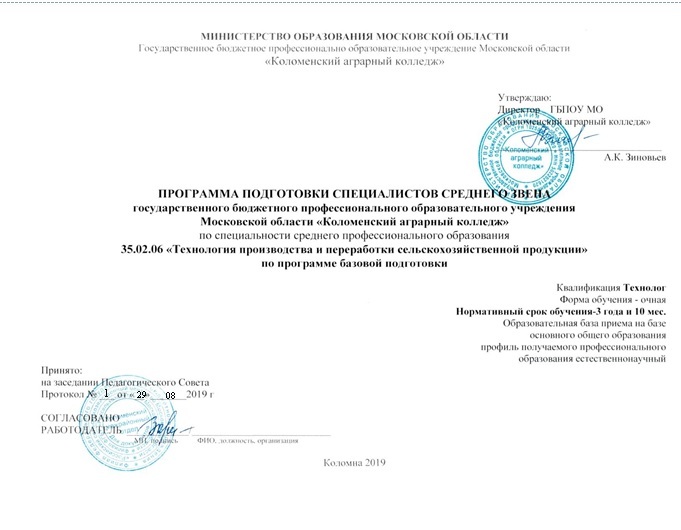 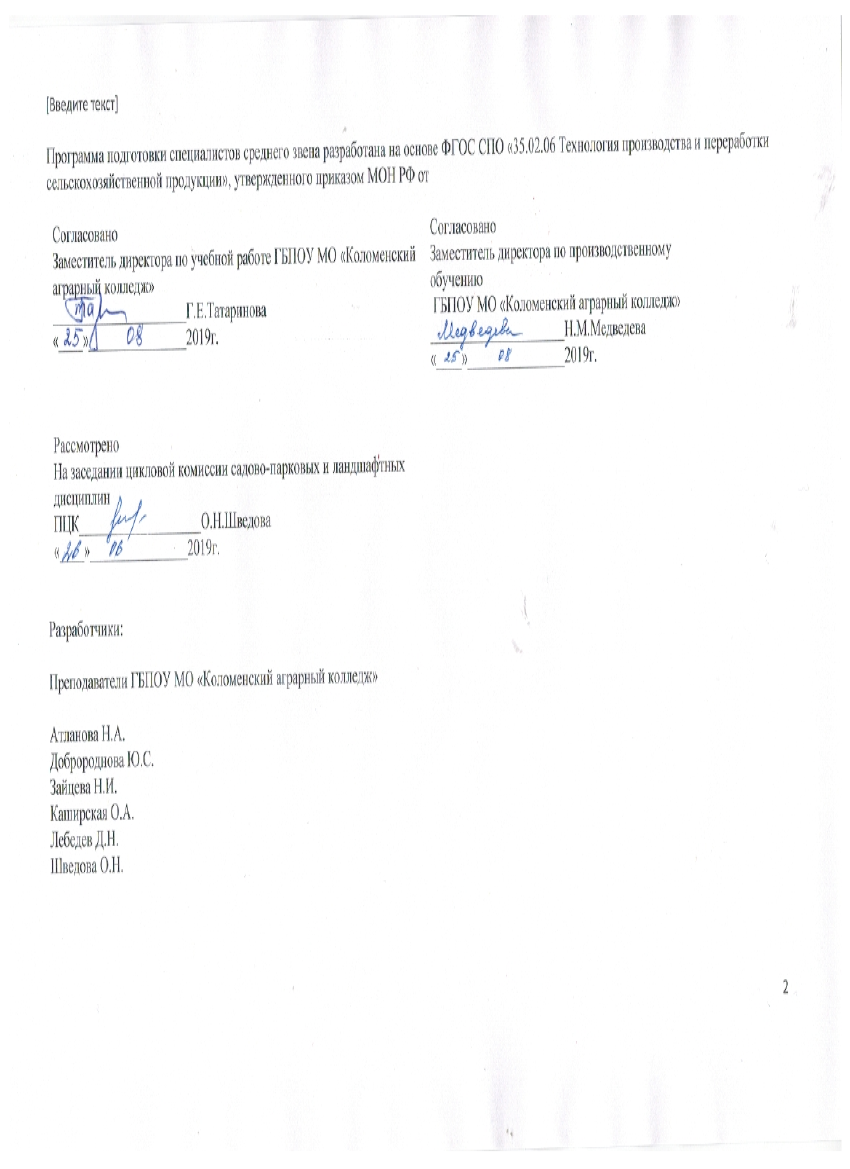 Содержание1.Общие положения	71.1. Программа подготовки специалистов среднего звена специальности 35.02.06 «Технология производства и переработки сельскохозяйственной продукции» реализуемая ГБПОУ МО «Коломенский аграрный колледж».	71.2.Нормативные документы для разработки ППССЗ по специальности 35.02.06 «Технология производства и переработки сельскохозяйственной продукции»	71.3 Общая характеристика программы подготовки специалистов среднего звена по специальности 35.02.06 «Технология производства и переработки сельскохозяйственной продукции»	81.3.1 Цель (миссия) ППССЗ по специальности 35.02.06 «Технология производства и переработки сельскохозяйственной продукции»	81.3.2 Срок освоения ППССЗ по специальности 35.02.06 «Технология производства и переработки сельскохозяйственной продукции»	81.3.3 Трудоемкость ППССЗ по специальности 35.02.06 «Технология производства и переработки сельскохозяйственной продукции»	81.3.4 Требования к абитуриенту	42. Характеристика профессиональной деятельности выпускника ППССЗ по специальности 35.02.06 «Технология производства и переработки сельскохозяйственной продукции»	92.2. Объекты профессиональной деятельности выпускника.	92.3.Виды профессиональной деятельности выпускника.	93.Компетенции выпускника ППССЗ по специальности 35.02.06 «Технология производства и переработки сельскохозяйственной продукции», формируемые в результате освоения данной ППССЗ	104. Документы,	регламентирующие содержание и организацию образовательного процесса при реализации ППССЗ по специальности 35.02.06 «Технология производства и переработки сельскохозяйственной продукции»	74.1.График учебного процесса и сводные данные по бюджету времени (в неделях) (Приложение 1)	74.2.Учебный план подготовки специальности (Приложение 2)	74.3 Рабочие программы учебных курсов, предметов, дисциплин (модулей) и аннотации к ним	75. Фактическое ресурсное обеспечение ППССЗ по специальности 35.02.06 «Технология производства и переработки сельскохозяйственной продукции»  в ГБПОУ МО «Коломенский аграрный колледж».	395.1 Педагогические кадры	395.2 Учебно-методическое и информационное обеспечение учебного процесса	395.3 Материально-техническое обеспечение учебного процесса	496.Характеристики среды колледжа, обеспечивающие развитие общекультурных и социально-личностных компетенций выпускников	427.Нормативно-методическое обеспечение системы оценки качества освоения обучающимися ППССЗ по специальности 35.02.06 «Технология производства и переработки сельскохозяйственной продукции»	517.1 Государственная (итоговая) аттестация выпускников ППССЗ по специальности 35.02.06 «Технология производства и переработки сельскохозяйственной продукции»	547.2 Требования к содержанию, объему, структуре, процедуре защиты выпускной квалификационной работе	541.Общие положения1.1. Программа подготовки специалистов среднего звена специальности 35.02.06 «Технология производства и переработки сельскохозяйственной продукции», реализуемая ГБПОУ МО «Коломенский аграрный колледж»Программа подготовки специалистов среднего звена, реализуемая Государственным бюджетным профессиональным образовательным учреждением Московской области «Коломенский аграрный колледж» по специальности СПО 35.02.06 «Технология производства и переработки сельскохозяйственной продукции», представляет собой систему документов, разработанную на основе:Федерального государственного образовательного стандарта среднего профессионального образования по специальности 35.02.06 «Технология производства и переработки сельскохозяйственной продукции», утвержденного приказом Министерства образования и науки РФ от 7 мая . № 455.ППССЗ регламентирует цели, ожидаемые результаты, содержание, условия и технологии реализации образовательного	процесса оценку качества подготовки выпускника по данному направлению подготовки и включает в себя: учебный план, рабочие программы дисциплин и профессиональных модулей и другие материалы, обеспечивающие качество подготовки обучающихся, а также программы учебной и производственной практики, календарный учебный график.1.2. Нормативные документы для разработки ППССЗ по специальности 35.02.06 «Технология производства и переработки сельскохозяйственной продукции»1.Закон Российской Федерации № 273-ФЗ «Об образовании в Российской Федерации» от 29.12.2013 г.2. Типовое положение об образовательном учреждении среднего профессионального образования (среднем специальном учебном заведении), утвержденное постановлением Правительства Российской Федерации от 18 июля февраля 2008 года № 543 (далее – Типовое положение о ссузе);3. Приказ Министерства образования и науки Российской Федерации от 14 июня . № . Москва "Об утверждении Порядка организации и осуществления образовательной	 деятельности по образовательным программам среднего профессионального образования"4. Приказ Министерства науки и высшего образования Российской Федерации и Министерства просвещения Российской Федерации от 05.08.2020 г. № 885 / 390 «О практической подготовке обучающихся»5. Письмо Минобразования России от 20.10.2010г. №	12-696 «Разъяснения по формированию учебного плана ОПОП НПО/СПО»6. Приказ Министерства образования и науки Российской Федерации от 16 августа . № 968 "Об утверждении Порядка проведения государственной итоговой аттестации по образовательным программам среднего профессионального образования"7. Письмо Минобразования России от 27 августа 2009г. «Разъяснения по формированию примерных программ учебных дисциплин начального профессионального и среднего профессионального	образования на основе Федеральных государственных образовательных стандартов начального профессионального и среднего профессионального образования»8. Федеральный государственный образовательный стандарт (ФГОС) по специальности 35.02.06 Технология производства и переработки сельскохозяйственной продукции, утвержденный приказом Министерства образования и науки Российской Федерации от 07.05.2014 № 455.9. Устав Государственного бюджетного профессионального образовательного учреждения Московской области «Коломенский аграрный колледж»1.3 Общая характеристика программы подготовки специалистов среднего звена по специальности 35.02.06 «Технология производства и переработки сельскохозяйственной продукции»1.3.1 Цель (миссия) ППССЗ по специальности 35.02.06 «Технология производства и переработки сельскохозяйственной продукции»Целью разработки ППССЗ  по специальности 35.02.06 «Технология производства и переработки сельскохозяйственной продукции»  является методическое обеспечение реализации ФГОС СПО по данной специальности и на этой основе развитие у обучающихся личностных качеств, а также формирование общих и профессиональных компетенций в соответствии с требованиями ФГОС СПО.1.3.2 Срок освоения ППССЗ по специальности 35.02.06 «Технология производства и переработки сельскохозяйственной продукции»Сроки получения СПО по специальности 35.02.06 «Технология производства и переработки сельскохозяйственной продукции» базовой подготовки в очной форме обучения и присваиваемая квалификация приводятся в Таблице 1. Таблица11.3.3 Трудоемкость ППССЗ по специальности 35.02.06 «Технология производства и переработки сельскохозяйственной продукции»Нормативный срок освоения ППССЗ СПО базовой подготовки при очной форме получения образования составляет   199 недель, в том числе:1.3.4 Требования к абитуриентуАбитуриент должен иметь документ государственного образца:  - аттестат о среднем (полном) общем образовании; - аттестат об основном общем образовании; - диплом о начальном профессиональном образовании.2. Характеристика профессиональной деятельности выпускника ППССЗ по специальности 35.02.06 «Технология производства и переработки сельскохозяйственной продукции»2.1  Область профессиональной деятельности выпускника Организация и выполнение работ по производству, хранению, переработке и предпродажной подготовке сельскохозяйственной продукции в организациях (сельскохозяйственные производители).2.2. Объекты профессиональной деятельности выпускника.Объектами профессиональной деятельности выпускников являются:сельскохозяйственные животные и культуры, сырье, продукция животноводства и растениеводства;технологии производства, хранения, переработки и предпродажной подготовки сельскохозяйственной продукции;средства сельскохозяйственного труда, в том числе машины и оборудование;процессы организации и управления на сельскохозяйственных предприятиях;первичные трудовые коллективы.2.3.Виды профессиональной деятельности выпускникаСогласно требованиям ФГОС СПО по специальности 35.02.06 «Технология производства и переработки сельскохозяйственной продукции» технолог готовится к следующим видам деятельсти:Производство и первичная обработка продукции растениеводства.Производство и первичная обработка продукции животноводства.Хранение, переработка, предпродажная подготовка и реализация сельскохозяйственной продукции.Управление работами по производству и переработке сельскохозяйственной продукции.Выполнение работ по одной или нескольким профессиям рабочих, должностям служащих.3. Компетенции выпускника ППССЗ по специальности 35.02.06 «Технология производства и переработки сельскохозяйственной продукции», формируемые в результате освоения данной ППССЗТехнолог должен обладать общими компетенциями, включающими в себя способность:ОК 1. Понимать сущность и социальную значимость своей будущей профессии, проявлять к ней устойчивый интерес.ОК 2. Организовывать собственную деятельность, выбирать типовые методы и способы выполнения профессиональных задач, оценивать их эффективность и качество.ОК 3. Принимать решения в стандартных и нестандартных ситуациях и нести за них ответственность.ОК 4. Осуществлять поиск и использование информации, необходимой для эффективного выполнения профессиональных задач, профессионального и личностного развития.ОК 5. Использовать информационно-коммуникационные технологии в профессиональной деятельности.ОК 6. Работать в коллективе и команде, эффективно общаться с коллегами, руководством, потребителями.ОК 7. Брать на себя ответственность за работу членов команды (подчиненных), за результат выполнения заданий.ОК 8. Самостоятельно определять задачи профессионального и личностного развития, заниматься самообразованием, осознанно планировать повышение квалификации.ОК 9. Ориентироваться в условиях частой смены технологий в профессиональной деятельности.Технолог должен обладать профессиональными компетенциями, соответствующими видам деятельности:Производство и первичная обработка продукции растениеводства.ПК 1.1. Выбирать и реализовывать технологии производства продукции растениеводства.ПК 1.2. Выбирать и реализовывать технологии первичной обработки продукции растениеводства.ПК 1.3. Выбирать и использовать различные методы оценки и контроля количества и качества сельскохозяйственного сырья и продукции растениеводства.Производство и первичная обработка продукции животноводства.ПК 2.1. Выбирать и реализовывать технологии производства продукции животноводства.ПК 2.2. Выбирать и реализовывать технологии первичной обработки продукции животноводства.ПК 2.3. Выбирать и использовать различные методы оценки и контроля количества и качества сельскохозяйственного сырья и продукции животноводства.Хранение, переработка, предпродажная подготовка и реализация сельскохозяйственной продукции.ПК 3.1. Выбирать и реализовывать технологии хранения в соответствии с качеством поступающей сельскохозяйственной продукции и сырья.ПК 3.2. Контролировать состояние сельскохозяйственной продукции и сырья в период хранения.ПК 3.3. Выбирать и реализовывать технологии переработки сельскохозяйственной продукции.ПК 3.4. Выбирать и использовать различные методы оценки и контроля количества и качества сырья, материалов, сельскохозяйственной продукции на этапе переработки.ПК 3.5. Выполнять предпродажную подготовку и реализацию сельскохозяйственной продукции.Управление работами по производству и переработке продукции растениеводства и животноводства.ПК 4.1. Участвовать в планировании основных показателей сельскохозяйственного производства.ПК 4.2. Планировать выполнение работ исполнителями.ПК 4.3. Организовывать работу трудового коллектива.ПК 4.4. Контролировать ход и оценивать результаты выполнения работ исполнителями.ПК 4.5. Вести утвержденную учетно-отчетную документацию.Выполнение работ по одной или нескольким профессиям рабочих, должностям служащих.ПК 5.1. Выбирать и использовать	различные методы оценки и контроля количества и качества сельскохозяйственного сырья и продукции животноводстваПК  5.2.  Выбирать  и  реализовывать  технологии  хранения  в  соответствии  с качеством поступающей сельскохозяйственной продукции и сырьяПК 5.3. Контролировать состояние сельскохозяйственной продукции и сырья в период храненияПК 5.4. Выбирать	и использовать различные	методы	оценки	и контроля количества и качества сырья, материалов, сельскохозяйственной продукции на этапе переработкиПК 5.5. Выполнять	предпродажную	подготовку и реализацию сельскохозяйственной продукции4. Документы,	регламентирующие	содержание	и	организацию образовательного процесса при реализации ППССЗ по специальности 35.02.06 «Технология производства и переработки сельскохозяйственной продукции»4.1.График учебного процесса и сводные данные по бюджету времени (в неделях) (Приложение 1)4.2.Учебный план подготовки специальности (Приложение 2)4.3 Рабочие программы учебных курсов, предметов, дисциплин (модулей) и аннотации к нимАннотации программ учебных дисциплин, профессиональных модулей по специальности 35.02.06 «Технология производства и переработки сельскохозяйственной продукции»ОГСЭ.00 Общий гуманитарный и социально-экономический циклОГСЭ.01. «Основы философии»1.Область применения рабочей программыРабочая  программа учебной дисциплины «Основы философии» предназначена для изучения в учреждениях среднего профессионального образования, реализующих программу подготовки специалистов среднего звена по специальности СПО 35.02.06 «Технология производства и переработки сельскохозяйственной продукции». Рабочая программа является частью программы подготовки специалистов среднего звена в соответствии  с ФГОС по специальности СПО 35.02.06 «Технология производства и переработки сельскохозяйственной продукции».                                                       2. Место дисциплины в структуре программы подготовки специалистов среднего звена Учебная дисциплина «Основы философии» относится к общему гуманитарному и социально-экономическому  учебному циклу программы подготовки специалистов среднего звена в соответствии  с ФГОС по специальности СПО 35.02.06 «Технология производства и переработки сельскохозяйственной продукции».                                                       3. Цели и задачи дисциплины – требования к результатам освоения дисциплиныЦель изучения учебной дисциплиныОвладение основ научной, философской и религиозной картин мира; формирование ценностей, свободы и смысла жизни как основе формирования культуры гражданина и будущего специалиста.В результате освоения учебной дисциплины обучающийся должен:уметь:- ориентироваться в наиболее общих философских проблемах бытия, познания, ценностей, свободы и смысла жизни как основах формирования культуры гражданина и будущего специалиста.знать:- основные категории и понятия философии;- роль философии в жизни человека и общества;- основы философского учения о бытии;- сущность процесса познания;- основы научной, философской и религиозной картин мира;- об условиях формирования личности, свободе и ответственности за сохранение жизни, культуры, окружающей среды;- о социальных и этических проблемах, связанных с развитием и использованием достижений науки, техники и технологий.ОК 1-9.4. Количество часов на освоение программы учебной дисциплиныМаксимальная учебная нагрузка обучающегося - 54 часа, в том числе: Обязательная аудиторная учебная нагрузка о бучающегося 48 часов;Самостоятельная работа обучающегося 6 часов.Форма контроля – тестирование;Форма аттестации – дифференцированный зачет.5. Разработчик: Лакруа И.Е., преподаватель социально-экономических и гуманитарных дисциплин  высшей квалификационной категорииОГСЭ .02. «История»1. Область применения рабочей программыРабочая  программа учебной дисциплины «История» предназначена для изучения в учреждениях среднего профессионального образования, реализующих программу подготовки специалистов среднего звена по специальности СПО 35.02.06 «Технология производства и переработки сельскохозяйственной продукции».  Рабочая программа является частью программы подготовки специалистов среднего звена в соответствии  с ФГОС по специальности СПО 35.02.06 «Технология производства и переработки сельскохозяйственной продукции».                                                       2. Место дисциплины в структуре программы подготовки специалистов среднего звена Учебная дисциплина «История» относится к общему гуманитарному и социально-экономическому  учебному циклу программы подготовки специалистов среднего звена в соответствии  с ФГОС по специальности СПО 35.02.06 «Технология производства и переработки сельскохозяйственной продукции».                                                       3. Цели и задачи дисциплины – требования к результатам освоения дисциплиныЦель изучения учебной дисциплиныФормирование представлений об особенностях развития современной России на основе осмысления важнейших  событий и проблем Российской и мировой истории последний четверти ХХ – начала ХХI вв.Задачи изучения учебной дисциплины-  рассмотреть основные этапы  развития России на протяжении последний четверти ХХ – начала ХХI вв ;- показать направления взаимовлияния важнейших мировых событий и процессов  на развитие современной России.- сформировать целостное представление о месте и роли современной России и в мире.- показать целесообразность учета исторического опыта последней четверти XX  в. В современной социально-экономическом, политическом и культурном развитии России.В результате освоения учебной дисциплины обучающийся должен:уметь:- ориентироваться в современной экономической, политической и культурной ситуации в России и мире;- выявлять взаимосвязь отечественных, региональных, мировых социально-экономических, политических и культурных проблем.знать:- основные направления развития ключевых регионов мира на рубеже веков (XX и XXI вв.);- сущность и причины локальных, региональных, межгосударственных конфликтов в конце XX - начале XXI вв.;- основные процессы (интеграционные, поликультурные, миграционные и иные) политического и экономического развития ведущих государств и регионов мира;- назначение ООН, НАТО, ЕС и других организаций и основные направления их деятельности;- о роли науки, культуры и религии в сохранении и укреплении национальных и государственных традиций;- содержание и назначение важнейших нормативных правовых и законодательных актов мирового и регионального значения.ОК 1-9.4. Количество часов на освоение программы учебной дисциплиныМаксимальной учебной нагрузки обучающегося 54 часов, в том числе:Обязательной аудиторной учебной нагрузки обучающегося 48 часов;Самостоятельной работы обучающегося 6 часов.5. Разработчик: Муханов А.С., преподаватель гуманитарных дисциплинОГСЭ. 03.  «Иностранный язык»1. Область применения рабочей программыРабочая  программа учебной дисциплины «Иностранный язык» предназначена для изучения в учреждениях среднего профессионального образования, реализующих программу подготовки специалистов среднего звена по специальности СПО 35.02.06 «Технология производства и переработки сельскохозяйственной продукции». Рабочая программа является частью программы подготовки специалистов среднего звена в соответствии  с ФГОС по специальности СПО 35.02.06 «Технология производства и переработки сельскохозяйственной продукции».                                                       2. Место дисциплины в структуре программы подготовки специалистов среднего звена Учебная дисциплина «Иностранный язык» относится к общему гуманитарному и социально-экономическому  учебному циклу программы подготовки специалистов среднего звена в соответствии  с ФГОС по специальности СПО 35.02.06 «Технология производства и переработки сельскохозяйственной продукции».                                                       3. Цели и задачи дисциплины – требования к результатам освоения дисциплиныЦель изучения учебной дисциплиныРазвитие сформированной в основной школе иноязычной коммуникативной компетенции в совокупности таких ее составляющих как: речевая, языковая, социокультурная и учебно-познавательная.В результате освоения учебной дисциплины обучающийся должен:уметь:- общаться (устно и письменно) на иностранном языке на профессиональные и повседневные темы;- переводить (со словарем) иностранные тексты профессиональной направленности;- самостоятельно совершенствовать устную и письменную речь, пополнять словарный запас.знать:- лексический (1200-1400 лексических единиц) и грамматический минимум, необходимый для чтения и перевода (со словарем) иностранных текстов профессиональной направленности.ОК 1-9.4. Количество часов на освоение программы учебной дисциплиныМаксимальной учебной нагрузки обучающегося 196 часов, в том числе:Обязательной аудиторной учебной нагрузки обучающегося 160 часов;Самостоятельной работы обучающегося 36 часов.5. Разработчики: Королева Л.И, Терентьева Р.В., Павлова И.А., преподаватели дисциплин общего гуманитарного и социально-экономического цикла.ОГСЭ. 04. «Физическая культура»1. Область применения рабочей программыРабочая  программа учебной дисциплины «Физическая культура» предназначена для изучения в учреждениях среднего профессионального образования, реализующих программу подготовки специалистов среднего звена по специальности СПО 35.02.06 «Технология производства и переработки сельскохозяйственной продукции». Рабочая программа является частью программы подготовки специалистов среднего звена в соответствии  с ФГОС по специальности СПО 35.02.06 «Технология производства и переработки сельскохозяйственной продукции».                                                       2. Место дисциплины в структуре программы подготовки специалистов среднего звена Учебная дисциплина «Физическая культура» относится к общему гуманитарному и социально-экономическому  учебному циклу программы подготовки специалистов среднего звена в соответствии  с ФГОС по специальности СПО 35.02.06 «Технология производства и переработки сельскохозяйственной продукции».                                                       3. Цели и задачи дисциплины – требования к результатам освоения дисциплиныЦель изучения учебной дисциплиныФормирование здорового образа жизни и спортивного стиля жизни, воспитание бережного отношения к собственному здоровью, потребности в физическом саморазвитии и самосовершенствовании.В результате освоения учебной дисциплины обучающийся должен:уметь:- использовать физкультурно-оздоровительную деятельность для укрепления здоровья, достижения жизненных и профессиональных целей;знать:- о роли физической культуры в общекультурном, профессиональном и социальном развитии человека; - основы здорового образа жизни.ОК 2,3,6.4. Количество часов на освоение программы учебной дисциплиныМаксимальной учебной нагрузки обучающегося 320 часов, в том числе:Обязательной аудиторной учебной нагрузки обучающегося 160 часов;Самостоятельной работы обучающегося 160 часов.5. Разработчики: Задорожный В.Ю. Щербакова О.В. - преподаватель дисциплин общего гуманитарного и социально-экономического циклаЕН.00 Математический и общий естественнонаучный циклЕН. 01. «Математика»1. Область применения рабочей программыРабочая  программа учебной дисциплины «Математика» предназначена для изучения в учреждениях среднего профессионального образования, реализующих программу подготовки специалистов среднего звена по специальности СПО 35.02.06 «Технология производства и переработки сельскохозяйственной продукции». Рабочая программа является частью программы подготовки специалистов среднего звена в соответствии  с ФГОС по специальности СПО 35.02.06 «Технология производства и переработки сельскохозяйственной продукции».                                                                                                              2. Место учебной дисциплины структуре программы подготовки специалистов среднего звенаУчебная дисциплина «Математика» относится к математическому и общему естественнонаучному учебному циклу программы подготовки специалистов среднего звена в соответствии  с ФГОС по специальности СПО 35.02.06 «Технология производства и переработки сельскохозяйственной продукции».                                                                                                              3. Цели и задачи учебной дисциплины – требования к результатам освоения дисциплиныВ результате изучения обязательной части учебного цикла обучающийся должен:уметь:- решать прикладные задачи в области профессиональной деятельности.знать:- значение математики в профессиональной деятельности и при освоении ППССЗ;- основные математические методы решения прикладных задач в области профессиональной деятельности;- основные понятия и методы математического анализа, теории вероятностей и математической статистики;- основы интегрального и дифференциального исчисления.ОК 1 - 9ПК 1.1-1.3, 2.1-2.3, 3.1-3.5, 4.1-4.54. Количество часов на освоение программы учебной дисциплиныМаксимальной учебной нагрузки обучающегося - 60 часов, в том числе:Обязательной аудиторной учебной нагрузки обучающегося - 40 часов; Самостоятельной работы обучающегося - 20 часов.5. Разработчик: Рогожкина О.Ю., преподаватель математики, первой квалификационной категорииЕН. 02. «Экологические основы природопользования»1. Область применения рабочей программыРабочая  программа учебной дисциплины «Экологические основы природопользования» предназначена для изучения в учреждениях среднего профессионального образования, реализующих программу подготовки специалистов среднего звена по специальности СПО 35.02.06 «Технология производства и переработки сельскохозяйственной продукции». Рабочая программа является частью программы подготовки специалистов среднего звена в соответствии  с ФГОС по специальности СПО 35.02.06 «Технология производства и переработки сельскохозяйственной продукции».                                                                                                              2. Место учебной дисциплины структуре программы подготовки специалистов среднего звенаУчебная дисциплина «Экологические основы природопользования» относится к математическому и общему естественнонаучному учебному циклу программы подготовки специалистов среднего звена в соответствии  с ФГОС по специальности СПО 35.02.06 «Технология производства и переработки сельскохозяйственной продукции».                                                                                                              3. Цели и задачи учебной дисциплины – требования к результатам освоения дисциплиныЦель изучения учебной дисциплиныОсвоение теоретического материала а области экологических основ рационального природопользования; систематизация экологических знаний и изучение основ природопользования с экологической точки зрения; экологическое воспитание обучающихся.В результате освоения дисциплины обучающийся должен:уметь:-  и прогнозировать экологические последствия различных видов деятельности;- использовать в профессиональной деятельности представления о взаимосвязи организмов и среды их обитания;- соблюдать в профессиональной деятельности регламенты экологической безопасности.знать:- принципы взаимодействия живых организмов и среды их обитания;- особенности взаимодействия общества и природы, основные источники техногенного воздействия на окружающую среду;- об условиях устойчивого развития экосистем и возможных причинах возникновения экологического кризиса;- принципы и методы рационального природопользования; - методы экологического регулирования;- принципы размещения производств различного типа;- основные группы отходов, их источники и масштабы образования;- понятие и принципы мониторинга окружающей среды;- правовые и социальные вопросы природопользования и экологической безопасности;- принципы и правила международного сотрудничества в области природопользования и охраны окружающей среды;- природоресурсный потенциал Российской Федерации; - охраняемые природные территории.ОК 1 - 9ПК 1.1-1.3, 2.1-2.3, 3.1-3.5, 4.1-4.54. Количество часов на освоение программы учебной дисциплиныМаксимальная учебная нагрузка обучающегося – 48 часов, в том числе: Обязательная аудиторная учебная нагрузка обучающегося 32 часа;Самостоятельная работа обучающегося 16 часов.Форма контроля – накопительная система оценок;форма аттестации - дифференцированный зачёт.5. Разработчик: Каширская О.А., преподаватель специальных дисциплин высшей квалификационной категории. ОП.00. Общепрофессиональные дисциплиныОП. 01. «Основы агрономии» 1. Область применения рабочей  программыРабочая  программа общепрофессиональной дисциплины «Основы агрономии» предназначена для изучения в учреждениях среднего профессионального образования, реализующих программу подготовки специалистов среднего звена по специальности СПО 35.02.06 «Технология производства и переработки сельскохозяйственной продукции». Рабочая программа является частью программы подготовки специалистов среднего звена в соответствии  с ФГОС по специальности СПО 35.02.06 «Технология производства и переработки сельскохозяйственной продукции».                                                       2. Место общепрофессиональной дисциплины структуре программы подготовки специалистов среднего звена   Дисциплина «Основы агрономии» является общепрофессиональной дисциплиной, относится к профессиональному учебному циклу программы подготовки специалистов среднего звена в соответствии  с ФГОС по специальности СПО 35.02.06 «Технология производства и переработки сельскохозяйственной продукции».                                                       3. Цели   и   задачи   общепрофессиональной   дисциплины   -  требования   к   результатам   освоения дисциплиныВ результате освоения общепрофессиональной дисциплины обучающийся должен:уметь:- определять особенности выращивания отдельных сельскохозяйственных культур с учетом их биологических особенностей.знать:- основные культурные растения;- их происхождение и одомашнивание;- возможности хозяйственного использования культурных растений;- традиционные и современные агротехнологии (системы обработки почвы; зональные системы земледелия; технологии возделывания основных сельскохозяйственных культур; приемы и методы растениеводства).ОК 1 - 9ПК 1.1-1.3, 3.1-3.5, 4.1-4.54. Количество часов на освоение программы общепрофессиональной дисциплиныМаксимальной учебной нагрузки обучающегося - 132  часа, в том числе: Обязательной аудиторной учебной нагрузки обучающегося - 88   часов; Самостоятельной работы обучающегося - 44 часа.5. Разработчик: Добророднова Ю.С.,  преподаватель садово-парковых и ландшафтных дисциплин высшей квалификационной категорииОП.02. «Основы зоотехнии» 1. Область применения рабочей  программыРабочая  программа общепрофессиональной дисциплины «Основы зоотехнии» предназначена для изучения в учреждениях среднего профессионального образования, реализующих программу подготовки специалистов среднего звена по специальности СПО 35.02.06 «Технология производства и переработки сельскохозяйственной продукции». Рабочая программа является частью программы подготовки специалистов среднего звена в соответствии  с ФГОС по специальности СПО 35.02.06 «Технология производства и переработки сельскохозяйственной продукции».                                                       2. Место общепрофессиональной дисциплины структуре программы подготовки специалистов среднего звена   Дисциплина «Основы зоотехнии» является общепрофессиональной дисциплиной, относится к профессиональному учебному циклу программы подготовки специалистов среднего звена в соответствии  с ФГОС по специальности СПО 35.02.06 «Технология производства и переработки сельскохозяйственной продукции».                                                       3. Цели   и   задачи   общепрофессиональной   дисциплины   -  требования   к   результатам   освоения дисциплиныВ результате освоения общепрофессиональной дисциплины обучающийся должен:уметь:- определять методы содержания, кормления и разведения сельскохозяйственных животных разных видов и пород в различных климатических и иных условиях;- определять методы производства продукции животноводства.знать:- основные виды и породы сельскохозяйственных животных;- научные основы разведения и кормления животных;- системы и способы содержания, кормления и ухода за сельскохозяйственными животными, их разведения;- основные технологии производства продукции животноводства.ОК 1 - 9ПК 2.1-2.3, 3.1-3.5, 4.1-4.54. Количество часов на освоение программы общепрофессиональной дисциплиныМаксимальной учебной нагрузки обучающегося - 96  часов, в том числе: Обязательной аудиторной учебной нагрузки обучающегося -  64 часов;Самостоятельной работы обучающегося - 32 часов.5. Разработчик: Швецова В.Н., преподаватель специальных дисциплин высшей квалификационной  категории. ОП.03. «Основы механизации, электрификации и автоматизации сельскохозяйственного производства»1. Область применения рабочей  программыРабочая  программа общепрофессиональной дисциплины «Основы механизации, электрификации и автоматизации сельскохозяйственного производства» предназначена для изучения в учреждениях среднего профессионального образования, реализующих программу подготовки специалистов среднего звена по специальности СПО 35.02.06 «Технология производства и переработки сельскохозяйственной продукции». Рабочая программа является частью программы подготовки специалистов среднего звена в соответствии  с ФГОС по специальности СПО 35.02.06 «Технология производства и переработки сельскохозяйственной продукции».                                                       2. Место общепрофессиональной дисциплины структуре программы подготовки специалистов среднего звена   Дисциплина «Основы механизации, электрификации и автоматизации сельскохозяйственного производства» является общепрофессиональной дисциплиной, относится к профессиональному учебному циклу программы подготовки специалистов среднего звена в соответствии  с ФГОС по специальности СПО 35.02.06 «Технология производства и переработки сельскохозяйственной продукции».                                                       3. Цели   и   задачи   общепрофессиональной   дисциплины   -  требования   к   результатам   освоения дисциплиныВ результате освоения общепрофессиональной дисциплины обучающийся должен:уметь:- применять в профессиональной деятельности средства механизации, электрификации и автоматизации сельскохозяйственного производства.знать:- общее устройство и принцип работы тракторов, сельскохозяйственных машин и автомобилей, их воздействие на почву и окружающую среду;- основные технологии и способы выполнения сельскохозяйственных работ в соответствии с агротехническими и зоотехническими требованиями;- требования к выполнению механизированных операций в растениеводстве и животноводстве;- ведения о подготовке машин к работе и их регулировке;- правила эксплуатации, обеспечивающие наиболее эффективное использование технических средств;- методы контроля качества выполняемых операций;- принципы автоматизации сельскохозяйственного производства;- технологии использования электрической энергии в сельском хозяйстве.ОК 1 - 9ПК 1.1-1.3, 2.1-2.3, 3.1-3.5, 4.1-4.54. Количество часов на освоение программы общепрофессиональной дисциплиныМаксимальной учебной нагрузки обучающегося - 138 часов, в том числе: Обязательной аудиторной учебной нагрузки обучающегося - 92 часов; Самостоятельной работы обучающегося - 46 часов.5. Разработчик: Сергеев В.М., преподаватель специальных дисциплин первой квалификационной категорииОП.04. «Инженерная графика» 1. Область применения рабочей  программыРабочая  программа общепрофессиональной дисциплины «Инженерная графика» предназначена для изучения в учреждениях среднего профессионального образования, реализующих программу подготовки специалистов среднего звена по специальности СПО 35.02.06 «Технология производства и переработки сельскохозяйственной продукции». Рабочая программа является частью программы подготовки специалистов среднего звена в соответствии  с ФГОС по специальности СПО 35.02.06 «Технология производства и переработки сельскохозяйственной продукции».                                                       2. Место общепрофессиональной дисциплины структуре программы подготовки специалистов среднего звена   Дисциплина «Инженерная графика» является общепрофессиональной дисциплиной, относится к профессиональному учебному циклу программы подготовки специалистов среднего звена в соответствии  с ФГОС по специальности СПО 35.02.06 «Технология производства и переработки сельскохозяйственной продукции».                                                       3. Цели   и   задачи   общепрофессиональной   дисциплины   -  требования   к   результатам   освоения дисциплиныВ результате освоения общепрофессиональной дисциплины обучающийся должен:уметь:- читать конструкторскую и технологическую документацию по профилю специальности;- выполнять комплексные чертежи геометрических тел и проекции точек, лежащих на их поверхности, в ручной и машинной графике;- выполнять эскизы, технические рисунки и чертежи деталей, их элементов, узлов в ручной и машинной графике;- выполнять графические изображения технологического оборудования и технологических схем в ручной и машинной графике;- оформлять проектно-конструкторскую, технологическую и другую техническую документацию в соответствии с действующими нормативными правовыми актами;знать:- правила чтения конструкторской и технологической документации;- способы графического представления объектов, пространственных образов, технологического оборудования и схем;- законы, методы и приемы проекционного черчения;- требования государственных стандартов Единой системы конструкторской документации (далее - ЕСКД) и Единой системы технологической документации (далее - ЕСТД);- правила выполнения чертежей, технических рисунков, эскизов и схем;- технику и принципы нанесения размеров;- классы точности и их обозначение на чертежах;- типы и назначение спецификаций, правила их чтения и составления.ОК 1 - 9ПК 1.1-1.3, 2.1-2.3, 3.1-3.5, 4.1-4.54. Количество часов на освоение программы общепрофессиональной дисциплиныМаксимальной учебной нагрузки обучающегося 72 часа, в том числеОбязательной аудиторной учебной нагрузки обучающегося 48 часов;Самостоятельной работы обучающегося - 24 часа.5. Разработчик:  В.М. Сергеев, преподаватель общепрофессиональных дисциплин первой квалификационной категории ОП.05. «Техническая механика»1. Область применения рабочей  программыРабочая  программа общепрофессиональной дисциплины «Техническая механика» предназначена для изучения в учреждениях среднего профессионального образования, реализующих программу подготовки специалистов среднего звена по специальности СПО 35.02.06 «Технология производства и переработки сельскохозяйственной продукции». Рабочая программа является частью программы подготовки специалистов среднего звена в соответствии  с ФГОС по специальности СПО 35.02.06 «Технология производства и переработки сельскохозяйственной продукции».                                                       2. Место общепрофессиональной дисциплины структуре программы подготовки специалистов среднего звена   Дисциплина «Техническая механика» является общепрофессиональной дисциплиной, относится к профессиональному учебному циклу программы подготовки специалистов среднего звена в соответствии  с ФГОС по специальности СПО 35.02.06 «Технология производства и переработки сельскохозяйственной продукции».                                                       3. Цели   и   задачи   общепрофессиональной   дисциплины   -  требования   к   результатам   освоения дисциплиныВ результате освоения общепрофессиональной дисциплины обучающийся должен:уметь:- читать кинематические схемы;- проводить расчет и проектировать детали и сборочные единицы общего назначения;- проводить сборочно-разборочные работь в соответствии с характером соединений деталей и сборочных единиц;- определять напряжения в конструкционных элементах;- производить расчеты элементов конструкций на прочность,- жесткость и устойчивость;- определять передаточное отношение;знать:- виды машин и механизмов, принцип действия, кинематические и динамические характеристики;- типы кинематических пар;- типы соединений деталей и машин;- основные сборочные единицы и детали;- характер соединения деталей и сборочны) единиц;- принцип взаимозаменяемости;- виды движений и преобразующие движения механизмы;- виды передач;- их устройство, назначение, преимущества и недостатки, условные обозначена на схемах;- передаточное отношение и число;- методику расчета элементов конструкций на прочность, жесткость и устойчивость при различных видах деформации.ОК 1 - 9ПК 1.1-1.3, 2.1-2.3, 3.1-3.5, 4.1-4.54. Количество часов на освоение программы общепрофессиональной дисциплиныМаксимальная учебная нагрузка обучающегося 75 часа, в том числе Обязательной аудиторной нагрузки 50 часа, Самостоятельная работа обучающегося 25 часов.5. Разработчик: Рудь Г.В. – преподаватель специальных дисциплинОП. 06. «Материаловедение»1. Область применения рабочей  программыРабочая  программа общепрофессиональной дисциплины «Материаловедение» предназначена для изучения в учреждениях среднего профессионального образования, реализующих программу подготовки специалистов среднего звена по специальности СПО 35.02.06 «Технология производства и переработки сельскохозяйственной продукции». Рабочая программа является частью программы подготовки специалистов среднего звена в соответствии  с ФГОС по специальности СПО 35.02.06 «Технология производства и переработки сельскохозяйственной продукции».                                                       2. Место общепрофессиональной дисциплины структуре программы подготовки специалистов среднего звена   Дисциплина «Материаловедение» является общепрофессиональной дисциплиной, относится к профессиональному учебному циклу программы подготовки специалистов среднего звена в соответствии  с ФГОС по специальности СПО 35.02.06 «Технология производства и переработки сельскохозяйственной продукции».                                                       3. Цели   и   задачи   общепрофессиональной   дисциплины   -  требования   к   результатам   освоения дисциплиныВ результате освоения общепрофессиональной дисциплины обучающийся должен:уметь:- распознавать и классифицировать конструкционные и сырьевые материалы по внешнему виду, происхождению, свойствам;- подбирать материалы по их назначению и условиям эксплуатации для выполнения работ;- выбирать и расшифровывать марки конструкционных материалов;- определять твердость металлов;- определять режимы отжига, закалки и отпуска стали;- подбирать способы и режимы обработки металлов (литьем, давлением, сваркой, резанием и др.) для изготовления различных деталей;знать:- основные виды конструкционных и сырьевых, металлических и неметаллических материалов;- классификацию, свойства, маркировку и область применения конструкционных материалов, принципы их выбора для применения в производстве;- основные сведения о назначении и свойствах металлов и сплавов, о технологии их производства;- особенности строения металлов и их сплавов, закономерности процессов кристаллизации и структурообразования;- виды обработки металлов и сплавов;- сущность технологических процессов литья, сварки, обработки металлов давлением и резанием;- основы термообработки металлов;- способы защиты металлов от коррозии;- требования к качеству обработки деталей;- виды износа деталей и узлов;- особенности строения, назначения и свойства различных групп неметаллических материалов;- характеристики топливных, смазочных, абразивных материалов и специальных жидкостей;- классификацию и марки масел;- эксплуатационные свойства различных видов топлива;- правила хранения топлива, смазочных материалов и специальных жидкостей;- классификацию и способы получения композиционных материалов.ОК 1 - 9ПК 1.1-1.3, 2.1-2.3, 3.1-3.5, 4.1-4.54. Количество часов на освоение программы общепрофессиональной дисциплиныМаксимальная учебная нагрузка обучающегося 72 часа, в том числе Обязательной аудиторной нагрузки 48 часа, Самостоятельная работа обучающегося 24 часов.5. Разработчик: Рудь Г.В. – преподаватель специальных дисциплинОП.07. «Основы аналитической химии» 1. Область применения рабочей  программыРабочая  программа общепрофессиональной дисциплины «Основы аналитической химии» предназначена для изучения в учреждениях среднего профессионального образования, реализующих программу подготовки специалистов среднего звена по специальности СПО 35.02.06 «Технология производства и переработки сельскохозяйственной продукции». Рабочая программа является частью программы подготовки специалистов среднего звена в соответствии  с ФГОС по специальности СПО 35.02.06 «Технология производства и переработки сельскохозяйственной продукции».                                                       2. Место общепрофессиональной дисциплины структуре программы подготовки специалистов среднего звена   Дисциплина «Основы аналитической химии» является общепрофессиональной дисциплиной, относится к профессиональному учебному циклу программы подготовки специалистов среднего звена в соответствии  с ФГОС по специальности СПО 35.02.06 «Технология производства и переработки сельскохозяйственной продукции».                                                       3. Цели   и   задачи   общепрофессиональной   дисциплины   -  требования   к   результатам   освоения дисциплиныЦель изучения общепрофессиональной дисциплины: Изучение и освоение основ, приемов и методов химического анализа.Задачи изучения общепрофессиональной дисциплины: 1.	Изучить теоретические основы химического анализа.2.	Освоить теоретические основы и практические примеры экспериментальной работы по методам качественного и количественного анализа.3.	Приобрести практические навыки расчета основных физико-химических величин, используемых при анализе.В результате освоения общепрофессиональной дисциплины обучающийся должен:уметь:- обоснованно выбирать методы анализа;- пользоваться аппаратурой и приборами;- проводить необходимые расчеты;- выполнять качественные реакции на катионы и анионы различных аналитических групп;- определять состав бинарных соединений;- проводить качественный анализ веществ неизвестного состава;- проводить количественный анализ веществ.знать:- теоретические основы аналитической химии;- о функциональной зависимости между свойствами и составом веществ и их систем;- о возможностях ее использования в химическом анализе;- специфические особенности, возможности и ограничения, взаимосвязь различных методов анализа;- практическое применение наиболее распространенных методов анализа;- аналитическую классификацию катионов и анионов;- правила проведения химического анализа;- методы обнаружения и разделения элементов, условия их применения;- гравиметрические, тетраметрические, оптические, электрохимические методы анализа.ОК 1 - 9ПК 1.1-1.3, 2.1-2.3, 3.1-3.5, 4.1-4.54. Количество часов на освоение программы общепрофессиональной дисциплиныМаксимальной учебной нагрузки обучающегося 48 часов, в том числе: Обязательной аудиторной учебной нагрузки обучающегося 32 часа; Самостоятельной работы обучающегося	16  часов.5. Разработчик: Толстикова Н.А., преподаватель химии,  высшей квалификационной категорииОП.08. «Микробиология, санитария и гигиена»1. Область применения рабочей  программыРабочая  программа общепрофессиональной дисциплины «Микробиология, санитария и гигиена» предназначена для изучения в учреждениях среднего профессионального образования, реализующих программу подготовки специалистов среднего звена по специальности СПО 35.02.06 «Технология производства и переработки сельскохозяйственной продукции». Рабочая программа является частью программы подготовки специалистов среднего звена в соответствии  с ФГОС по специальности СПО 35.02.06 «Технология производства и переработки сельскохозяйственной продукции».                                                       2. Место общепрофессиональной дисциплины структуре программы подготовки специалистов среднего звена   Дисциплина «Микробиология, санитария и гигиена» является общепрофессиональной дисциплиной, относится к профессиональному учебному циклу программы подготовки специалистов среднего звена в соответствии  с ФГОС по специальности СПО 35.02.06 «Технология производства и переработки сельскохозяйственной продукции».                                                       3. Цели   и   задачи   общепрофессиональной   дисциплины   -  требования   к   результатам   освоения дисциплиныВ результате освоения общепрофессиональной дисциплины обучающийся должен:уметь:- обеспечивать асептические условия работы с биоматериалами;- проводить простые микробиологические исследования и давать оценку полученным результатам;- пользоваться микроскопической оптической техникой;- соблюдать правила личной гигиены и промышленной санитарии, применять необходимые методы и средства защиты;- готовить растворы дезинфицирующих и моющих средств;- дезинфицировать оборудование, инвентарь, помещения, транспорт и др.знать:- основные группы микроорганизмов, их классификацию;- значение микроорганизмов в природе, жизни человека и животных;- методы стерилизации и дезинфекции;- санитарно-технологические требования к помещениям, оборудованию, инвентарю, одежде, транспорту и др.;- правила личной гигиены работников;- нормы гигиены труда;- классификацию моющих и дезинфицирующих средств, правила их применения, условия и сроки хранения;- правила проведения дезинфекции инвентаря и транспорта;- дезинфекции, дезинсекции и дератизации помещений;- основные типы пищевых отравлений и инфекций, источники возможного заражения;- санитарные требования к условиям хранения сырья, полуфабрикатов и продукции.ОК 1 - 9ПК 1.1-1.3, 2.1-2.3, 3.1-3.5, 4.1-4.54. Количество часов на освоение программы общепрофессиональной дисциплиныМаксимальной учебной нагрузки обучающегося - 72  часа, в том числе:Обязательной аудиторной учебной нагрузки обучающегося - 48  часов;Самостоятельной работы обучающегося - 24 часа.5. Разработчики: Семанина Екатерина Николаевна, преподаватель ветеринарных дисциплин,Семанин Евгений Геннадиевич, преподаватель специальных дисциплин высшей квалификационной категорииОП.09. «Метрология, стандартизация и подтверждение качества» 1. Область применения рабочей  программыРабочая  программа общепрофессиональной дисциплины «Метрология, стандартизация и подтверждение качества» предназначена для изучения в учреждениях среднего профессионального образования, реализующих программу подготовки специалистов среднего звена по специальности СПО 35.02.06 «Технология производства и переработки сельскохозяйственной продукции». Рабочая программа является частью программы подготовки специалистов среднего звена в соответствии  с ФГОС по специальности СПО 35.02.06 «Технология производства и переработки сельскохозяйственной продукции».                                                       2. Место общепрофессиональной дисциплины структуре программы подготовки специалистов среднего звена   Дисциплина «Метрология, стандартизация и подтверждение качества» является общепрофессиональной дисциплиной, относится к профессиональному учебному циклу программы подготовки специалистов среднего звена в соответствии  с ФГОС по специальности СПО 35.02.06 «Технология производства и переработки сельскохозяйственной продукции».                                                       3. Цели   и   задачи   общепрофессиональной   дисциплины   -  требования   к   результатам   освоения дисциплиныВ результате освоения общепрофессиональной дисциплины обучающийся должен:уметь:- применять требования нормативных правовых актов к основным видам продукции (услуг) и процессов;- оформлять технологическую и техническую документацию в соответствии с действующими нормативными правовыми актами;- использовать в профессиональной деятельности документацию систем качества;- приводить несистемные величины измерений в соответствие с действующими стандартами и международной системой единиц СИ;знать:- основные понятия метрологии;- задачи стандартизации, ее экономическую эффективность;- формы подтверждения качества;- основные положения Государственной системы стандартизации Российской Федерации;- терминологию и единицы измерения величин в соответствии с действующими стандартами и международной системой единиц СИ.ОК 1 - 9ПК 1.1-1.3, 2.1-2.3, 3.1-3.5, 4.1-4.54. Количество часов на освоение программы общепрофессиональной дисциплиныМаксимальной учебной нагрузки обучающегося - 66    часов, в том числе:Обязательной аудиторной учебной нагрузки обучающегося -  44  часа;Самостоятельной работы обучающегося -  22    часов5. Разработчик: Швецова В.Н., преподаватель специальных дисциплин высшей квалификационной категории. ОП.10. «Основы экономики, менеджмента и маркетинга»1. Область применения рабочей  программыРабочая  программа общепрофессиональной дисциплины «Основы экономики, менеджмента и маркетинга» предназначена для изучения в учреждениях среднего профессионального образования, реализующих программу подготовки специалистов среднего звена по специальности СПО 35.02.06 «Технология производства и переработки сельскохозяйственной продукции». Рабочая программа является частью программы подготовки специалистов среднего звена в соответствии  с ФГОС по специальности СПО 35.02.06 «Технология производства и переработки сельскохозяйственной продукции».                                                       2. Место общепрофессиональной дисциплины структуре программы подготовки специалистов среднего звена   Дисциплина «Основы экономики, менеджмента и маркетинга» является общепрофессиональной дисциплиной, относится к профессиональному учебному циклу программы подготовки специалистов среднего звена в соответствии  с ФГОС по специальности СПО 35.02.06 «Технология производства и переработки сельскохозяйственной продукции».                                                       3. Цели   и   задачи   общепрофессиональной   дисциплины   -  требования   к   результатам   освоения дисциплиныВ результате освоения общепрофессиональной дисциплины обучающийся должен:уметь:- рассчитывать основные технико-экономические показатели деятельности организации;- применять в профессиональной деятельности приемы делового и управленческого общения;- анализировать ситуацию на рынке товаров и услуг;знать:- знать методику расчета показателей деятельности организаций;- основные положения экономической теории;- принципы рыночной экономики;- современное состояние и перспективы развития отрасли;- роли и организацию хозяйствующих субъектов в рыночной экономике;- механизмы ценообразования на продукцию (услуги);- формы оплаты труда;- стили управления, виды коммуникации;- принципы делового общения в коллективе;- управленческий цикл;- особенности менеджмента в области животноводства;- сущность, цели, основные принципы и функции маркетинга, его связь с менеджментом;- формы адаптации производства и сбыта к рыночной ситуации.ОК 1 - 9ПК 1.1-1.3, 2.1-2.3, 3.1-3.5, 4.1-4.54. Количество часов на освоение программы общепрофессиональной дисциплиныМаксимальной учебной нагрузки обучающегося - 120    часов, в том числе:Обязательной аудиторной учебной нагрузки обучающегося -  80  часа;Самостоятельной работы обучающегося -  40    часов5. Разработчик: Горбунова Л.Н.., преподаватель специальных дисциплин высшей квалификационной категории. ОП.11. «Правовые основы профессиональной деятельности»1. Область применения рабочей  программыРабочая  программа общепрофессиональной дисциплины «Правовые основы профессиональной деятельности» предназначена для изучения в учреждениях среднего профессионального образования, реализующих программу подготовки специалистов среднего звена по специальности СПО 35.02.06 «Технология производства и переработки сельскохозяйственной продукции». Рабочая программа является частью программы подготовки специалистов среднего звена в соответствии  с ФГОС по специальности СПО 35.02.06 «Технология производства и переработки сельскохозяйственной продукции».                                                       2. Место общепрофессиональной дисциплины структуре программы подготовки специалистов среднего звена   Дисциплина «Правовые основы профессиональной деятельности» является общепрофессиональной дисциплиной, относится к профессиональному учебному циклу программы подготовки специалистов среднего звена в соответствии  с ФГОС по специальности СПО 35.02.06 «Технология производства и переработки сельскохозяйственной продукции».                                                       3. Цели   и   задачи   общепрофессиональной   дисциплины   -  требования   к   результатам   освоения дисциплиныВ результате освоения общепрофессиональной дисциплины обучающийся должен:уметь:- использовать нормативные правовые акты, регламентирующие профессиональную деятельность;- защищать свои права в соответствии с действующим законодательством.знать:- основные положения Конституции Российской Федерации;- права и свободы человека и гражданина, механизмы их реализации;- понятие правового регулирования в сфере профессиональной деятельности;- законы и иные нормативные правовые акты, регулирующие правоотношения в процессе профессиональной деятельности;- права и обязанности работников в сфере профессиональной деятельности.ОК 1 - 9ПК 1.1-1.3, 2.1-2.3, 3.1-3.5, 4.1-4.54. Количество часов на освоение программы общепрофессиональной дисциплиныМаксимальной учебной нагрузки обучающегося - 72    часов, в том числе:Обязательной аудиторной учебной нагрузки обучающегося -  48  часа;Самостоятельной работы обучающегося -  24    часов5. Разработчик: Сотников Д.Н., преподаватель общепрофессиональных дисциплин. ОП.12. «Охрана труда»1. Область применения рабочей  программыРабочая  программа общепрофессиональной дисциплины «Охрана труда» предназначена для изучения в учреждениях среднего профессионального образования, реализующих программу подготовки специалистов среднего звена по специальности СПО 35.02.06 «Технология производства и переработки сельскохозяйственной продукции». Рабочая программа является частью программы подготовки специалистов среднего звена в соответствии  с ФГОС по специальности СПО 35.02.06 «Технология производства и переработки сельскохозяйственной продукции».                                                       2. Место общепрофессиональной дисциплины структуре программы подготовки специалистов среднего звена   Дисциплина «Охрана труда» является общепрофессиональной дисциплиной, относится к профессиональному учебному циклу программы подготовки специалистов среднего звена в соответствии  с ФГОС по специальности СПО 35.02.06 «Технология производства и переработки сельскохозяйственной продукции».                                                       3. Цели   и   задачи   общепрофессиональной   дисциплины   -  требования   к   результатам   освоения дисциплиныВ результате освоения общепрофессиональной дисциплины обучающийся должен:уметь:- выявлять опасные и вредные производственные факторы и соответствующие им риски, связанные с прошлыми, настоящими или планируемыми видами профессиональной деятельности;- использовать средства коллективной и индивидуальной защиты в соответствии с характером выполняемой профессиональной деятельности;- проводить вводный инструктаж подчиненных работников (персонала), инструктировать их по вопросам техники безопасности на рабочем месте с учетом специфики выполняемых работ;- разъяснять подчиненным работникам (персоналу) содержание установленных требований охраны труда;- контролировать навыки, необходимые для достижения требуемого уровня безопасности труда;- вести документацию установленного образца по охране труда, соблюдать сроки ее заполнения и условия хранения;знать:- системы управления охраной труда в организации;- законы и иные нормативные правовые акты, содержащие государственные нормативные требования охраны труда, распространяющиеся на деятельность организации;- обязанности работников в области охраны труда;- фактические или потенциальные последствия собственной деятельности (или бездействия) и их влияние на уровень безопасности труда;- возможные последствия несоблюдения технологических процессов и производственных инструкций подчиненными работниками (персоналом);- порядок и периодичность инструктирования подчиненных работников (персонала);- порядок хранения и использования средств коллективной и индивидуальной защиты;- порядок проведения аттестации рабочих мест по условиям труда, в том числе методику оценки условий труда и травмобезопасности;ОК 1 - 9ПК 1.1-1.3, 2.1-2.3, 3.1-3.5, 4.1-4.54. Количество часов на освоение программы общепрофессиональной дисциплиныМаксимальной учебной нагрузки обучающегося - 51    часов, в том числе:Обязательной аудиторной учебной нагрузки обучающегося -  34  часа;Самостоятельной работы обучающегося -  17    часов.5. Разработчик: Сергеев В.М., преподаватель общепрофессиональных дисциплин. ОП.13. «Безопасность жизнедеятельности»1. Область применения рабочей  программыРабочая  программа общепрофессиональной дисциплины «Безопасность жизнедеятельности» предназначена для изучения в учреждениях среднего профессионального образования, реализующих программу подготовки специалистов среднего звена по специальности СПО 35.02.06 «Технология производства и переработки сельскохозяйственной продукции». Рабочая программа является частью программы подготовки специалистов среднего звена в соответствии  с ФГОС по специальности СПО 35.02.06 «Технология производства и переработки сельскохозяйственной продукции».                                                       2. Место общепрофессиональной дисциплины структуре программы подготовки специалистов среднего звена   Дисциплина «Безопасность жизнедеятельности» является общепрофессиональной дисциплиной, относится к профессиональному учебному циклу программы подготовки специалистов среднего звена в соответствии  с ФГОС по специальности СПО 35.02.06 «Технология производства и переработки сельскохозяйственной продукции».                                                       3. Цели   и   задачи   общепрофессиональной   дисциплины   -  требования   к   результатам   освоения дисциплиныВ результате освоения общепрофессиональной дисциплины обучающийся должен:уметь:- организовывать и проводить мероприятия по защите работников и населения от негативных воздействий чрезвычайных ситуаций;- предпринимать профилактические меры для снижения уровня опасностей различного вида и их последствий в профессиональной деятельности и быту;- использовать средства индивидуальной и коллективной защиты от оружия массового поражения;- применять первичные средства пожаротушения;- ориентироваться в перечне военно-учетных специальностей и самостоятельно определять среди них родственные полученной специальности;- применять профессиональные знания в ходе исполнения обязанностей военной службы на воинских должностях в соответствии с полученной специальностью;- владеть способами бесконфликтного общения и саморегуляции в повседневной деятельности и экстремальных условиях военной службы;- оказывать первую помощь пострадавшим;знать:- принципы обеспечения устойчивости объектов экономики, прогнозирования развития событий и оценки последствий при техногенных чрезвычайных ситуациях и стихийных бедствий, в том числе в условиях противодействия терроризму как серьезной угрозе национальной безопасности России;- основные виды потенциальных опасностей и их последствия в профессиональной деятельности и быту, принципы снижения вероятности их реализации;- основы военной службы и обороны государства;- задачи и мероприятия по гражданской обороне;- способы защиты населения от оружия массового поражения;- меры пожарной безопасности и правила безопасного поведения при пожарах;- организацию и порядок призыва граждан на военную службу и поступления на нее в добровольном порядке;- основные виды вооружения, военной техники и специального снаряжения, состоящих на вооружении (оснащении) воинских подразделений, в которых имеются военно-учетные специальности, родственные специальностям СПО;- область применения получаемых профессиональных знаний при исполнении обязанностей военной службы;- порядок и правила оказания первой помощи пострадавшим.ОК 1 - 9ПК 1.1-1.3, 2.1-2.3, 3.1-3.5, 4.1-4.54. Количество часов на освоение программы общепрофессиональной дисциплиныМаксимальной учебной нагрузки обучающегося - 102    часов, в том числе:Обязательной аудиторной учебной нагрузки обучающегося -  68  часа;Самостоятельной работы обучающегося -  34    часов.5. Разработчик: Мокийчук П.П., преподаватель общепрофессиональных дисциплин. «Профессиональная адаптация выпускников»1. Область применения рабочей  программыРабочая  программа общепрофессиональной дисциплины «Профессиональная адаптация выпускников» предназначена для изучения в учреждениях среднего профессионального образования, реализующих программу подготовки специалистов среднего звена по специальности СПО 35.02.06 «Технология производства и переработки сельскохозяйственной продукции». Рабочая программа является частью программы подготовки специалистов среднего звена в соответствии  с ФГОС по специальности СПО 35.02.06 «Технология производства и переработки сельскохозяйственной продукции». Рабочая программа учебной дисциплины введена в ППССЗ - по рекомендации Министерства образования Московской области и запросу работодателя в соответствии с ФГОС по специальности СПО 35.02.06 «Технология производства и переработки сельскохозяйственной продукции».2. Место общепрофессиональной дисциплины структуре программы подготовки специалистов среднего звена    Дисциплина «Профессиональная адаптация выпускников» является общепрофессиональной дисциплиной, относится к профессиональному учебному циклу программы подготовки специалистов среднего звена в соответствии  с ФГОС по специальности СПО 35.02.06 «Технология производства и переработки сельскохозяйственной продукции».                                                       3. Цели   и   задачи   общепрофессиональной   дисциплины   -  требования   к   результатам   освоения дисциплиныВ результате освоения общепрофессиональной дисциплины обучающийся должен:уметь: - ориентироваться в ситуации на рынке труда своего региона;- составлять резюме, сопроводительное письмо, формировать портфолио;- составлять план своей профессиональной карьеры;- разрабатывать бизнес-план;- организовывать и планировать предпринимательскую деятельность.знать: - основные понятия трудоустройства;- способы поиска работы;- основные понятия предпринимательской деятельности;- структуры и  этапы составления бизнес-планов.ОК 1-9.4.  Количество часов на освоение  программы общепрофессиональной дисциплины Максимальной учебной нагрузки обучающегося - 72 час, в том числе:Обязательной аудиторной учебной нагрузки обучающегося -48 часа;Самостоятельной работы обучающегося - 24 часов.5. Разработчик: Шведова О.Н., преподаватель садово-парковых и ландшафтных дисциплин первой квалификационной категории.«Основы финансовой грамотности»1. Область применения рабочей  программыРабочая  программа общепрофессиональной дисциплины «Основы финансовой грамотности» предназначена для изучения в учреждениях среднего профессионального образования, реализующих программу подготовки специалистов среднего звена по специальности СПО 35.02.06 «Технология производства и переработки сельскохозяйственной продукции». Рабочая программа является частью программы подготовки специалистов среднего звена в соответствии  с ФГОС по специальности СПО 35.02.06 «Технология производства и переработки сельскохозяйственной продукции». Рабочая программа учебной дисциплины введена в ППССЗ по рекомендации Министерства образования Московской области и запросу работодателя в соответствии с ФГОС по специальности СПО 35.02.06 «Технология производства и переработки сельскохозяйственной продукции».2. Место общепрофессиональной дисциплины структуре программы подготовки специалистов среднего звена    Дисциплина «Основы финансовой грамотности» является общепрофессиональной дисциплиной, относится к профессиональному учебному циклу программы подготовки специалистов среднего звена в соответствии  с ФГОС по специальности СПО 35.02.06 «Технология производства и переработки сельскохозяйственной продукции».                                                       3. Цели   и   задачи   общепрофессиональной   дисциплины   -  требования   к   результатам   освоения дисциплиныВ результате освоения общепрофессиональной дисциплины обучающийся должен:уметь: - ориентироваться в ситуации на рынке финансов, кредитно-денежных и страховых отношений;- составлять заявления и запросы, направленные на получение различного рода финансовых и материальных доходов;- рассчитывать размер страховых премий;- разрабатывать бизнес-план.	знать: - основные понятия пенсионной, налоговой, кредитно-денежной, финансовой системы, системы страхования;- виды налогов и правила их расчета;- особенности обязательного пенсионного страхования;- финансовые механизмы работы фирмы;- основные этапы составления бизнес-планов.ОК 1-9.4.  Количество часов на освоение  программы общепрофессиональной дисциплины Максимальная учебная нагрузка обучающегося 48 часов, в том числе:Обязательная аудиторная учебная нагрузка обучающегося 32 часа, из них Самостоятельная работа - 16 часа.5. Разработчик: Лебедев Д.Н., преподаватель специальных дисциплин высшей квалификационной категории.ПМ.00 Профессиональные модулиПМ.01. «ПРОИЗВОДСТВО И ПЕРВИЧНАЯ ОБРАБОТКА ПРОДУКЦИИ РАСТЕНИЕВОДСТВА»1. Область применения программы профессионального модуляРабочая  программа профессионального модуля ПМ.01. «Производство и первичная обработка продукции растениеводства» предназначена для изучения в учреждениях среднего профессионального образования, реализующих программу подготовки специалистов среднего звена по специальности СПО 35.02.06 «Технология производства и переработки сельскохозяйственной продукции». Рабочая программа является частью программы подготовки специалистов среднего звена в соответствии  с ФГОС по специальности СПО 35.02.06 «Технология производства и переработки сельскохозяйственной продукции», в части освоения вида деятельности: «Производство и первичная обработка  продукции растениеводства» и соответствующих профессиональных компетенций (ПК):ПК 1.1. Выбирать и реализовывать технологии производства продукции растениеводства.ПК 1.2. Выбирать и реализовывать технологии первичной обработки продукции растениеводства.ПК 1.3. Выбирать и использовать различные методы оценки и контроля количества и качества сельскохозяйственного сырья и продукции растениеводства.2. Цели и задачи профессионального модуля – требования к результатам освоения профессионального модуляС целью овладения указанным видом деятельности и соответствующими профессиональными компетенциями обучающийся в ходе освоения профессионального модуля, согласно требованиям ФГОС СПО по специальности 35.02.06 «Технология производства и переработки сельскохозяйственной продукции» должен:иметь практический опыт: - подготовки сельскохозяйственной техники к работе;- подготовки семян и посадочного материала к посеву (посадке);- реализации схем севооборотов;- возделывания сельскохозяйственных культур;- проведения агротехнических мероприятий по защите почв от эрозии и дефляции;- первичной обработки и транспортировки урожая.уметь:- применять технологические карты для возделывания сельскохозяйственных культур  учетом конкретных природно- климатических условий и имеющейся техники;- выбирать и оценивать районированные сорта семенного и посадочного материала;- определять качество семян;- определять нормы, сроки и способы посева и посадки;- определять нормы удобрений под различные сельскохозяйственные культуры с учетом плодородия почвы;- оценивать качество полевых работ;- определять и оценивать состояние производственных посевов;- выполнять основные технологические регулировки сельскохозяйственных машин, составлять машинно-тракторные агрегаты;- определять биологический урожай и анализировать его структуру;- выбирать способ уборки урожая;- проводить обследование сельскохозяйственных угодий по выявлению и распространению воедителей. болезней и сорняков:- составлять годовой план защитных мероприятий.знать:- системы земледелия;- основные технологии производства растениеводческой продукции;- общее устройство и принципы работы сельскохозяйственных машин;- основы автоматизации технологических процессов сельскохозяйственного производства;- основы селекции и семеноводства сельскохозяйственных культур;- виды семян сельскохозяйственных культур, их посевные и сортовые качества, сортосмену, сортообновление, сортоконтроль, условия их хранения, предпосевную подготовку;- требования к сортовым и посевным качествам семян;- особенности агротехники возделывания различных сельскохозяйственных культур;ОК 1-9.ПК 1.1-1.3.  3. Количество часов на освоение программы профессионального модуляВсего –  621 часа, в том числе:Максимальной учебной нагрузки обучающегося –   369 часов, включая:Обязательной аудиторной учебной нагрузки обучающегося –  246 часа;Самостоятельной работы обучающегося –  123  часа;Учебной и производственной практики –  252 часов, в том числеУчебная практика – 108 часовПроизводственная практика – 144 часа.4. Разработчики: Каширская О.А., преподаватель специальных дисциплин высшей квалификационной категорииДобророднова Ю.С., преподаватель специальных дисциплин высшей квалификационной категорииСеменова Т.А., преподаватель специальных дисциплин ПМ.02. «ПРОИЗВОДСТВО И ПЕРВИЧНАЯ ОБРАБОТКА ПРОДУКЦИИ ЖИВОТНОВОДСТВА»1. Область применения программы профессионального модуляРабочая  программа профессионального модуля ПМ.02. «Производство и первичная обработка продукции животноводства» предназначена для изучения в учреждениях среднего профессионального образования, реализующих программу подготовки специалистов среднего звена по специальности СПО 35.02.06 «Технология производства и переработки сельскохозяйственной продукции». Рабочая программа является частью программы подготовки специалистов среднего звена в соответствии  с ФГОС по специальности СПО 35.02.06 «Технология производства и переработки сельскохозяйственной продукции», в части освоения вида деятельности: «Производство и первичная обработка продукции животноводства» и соответствующих профессиональных компетенций (ПК):ПК 2.1. Выбирать и реализовывать технологии производства продукции животноводства.ПК 2.2. Выбирать и реализовывать технологии первичной обработки продукции животноводства.ПК 2.3. Выбирать и использовать различные методы оценки и контроля количества и качества сельскохозяйственного сырья и продукции животноводства.2. Цели и задачи профессионального модуля – требования к результатам освоения профессионального модуляС целью овладения указанным видом деятельности и соответствующими профессиональными компетенциями обучающийся в ходе освоения профессионального модуля, согласно требованиям ФГОС СПО по специальности 35.02.06 «Технология производства и переработки сельскохозяйственной продукции» должен:иметь практический опыт: - производства продукции животноводства;- первичной переработки продукции животноводства;- приготовления кормов;уметь:- определять вид, породу, упитанность, живую массу, масть сельскохозяйственных животных;- выбирать способы содержания сельскохозяйственных животных;- определять потребность животных в основных питательных веществах, анализировать и составлять рационы кормления;- производить и заготавливать корма;- проводить зоотехнический анализ кормов и оценивать их качество и питательность;- определять необходимое количество воды для поения животных;- проводить санитарно-гигиеническую оценку условий содержания, кормления и ухода за животными;- проводить профилактические мероприятия по указанию и под руководством ветеринарного специалиста;- вести учет продуктивности сельскохозяйственных животных;- оценивать состояния окружающей среды и отдельных показателей микроклимата;- выявлять заболевших животных;- выполнять несложные ветеринарные назначения;- выбирать и реализовывать технологии производства продукции животноводства;- составлять технологические схемы и проводить расчеты по первичной переработке продуктов животноводства;- осуществлять на предприятии контроль за соблюдением установленных требований и действующих норм, правил и стандартов;- оценивать качество и определять градации качества продукции животноводства;знать:- правила в области ветеринарии;- технологии содержания, кормления, ухода за сельскохозяйственными животными, их воспроизводства;- зоогигиенические требования и ветеринарно-санитарные правила в животноводстве;- методы отбора проб воды, измерения основных параметров микроклимата в животноводческих помещениях;- основы системы нормированного и полноценного кормления животных разных видов;- состав и питательность кормов, их рациональное использование;- нормы кормления и принципы составления рационов для разных видов животных;- технологии кормопроизводства;- методы оценки качества и питательности кормов;- стандарты на корма;- методы профилактики заболеваний сельскохозяйственных животных;- виды продуктивности и способы их учета, технологии производства и первичной обработки продукции животноводства, в том числе молока и молочных продуктов, продуктов убоя животных, продуктов птицеводства;- действующие стандарты и технические условия на продукцию животноводства;- основные методы оценки качества продукции животноводства.ОК 1-9.ПК 2.1-2.3.  3. Количество часов на освоение программы профессионального модуляВсего –  1713 часа, в том числе:Максимальной учебной нагрузки обучающегося –   1245 часов, включая:Обязательной аудиторной учебной нагрузки обучающегося –  830 часов;Самостоятельной работы обучающегося –  415  часов;Учебной и производственной практики –  468 часов, в том числеУчебная практика – 180 часовПроизводственная практика – 288 часа.4. Разработчики: Татаринова Г. Е., заместитель директора по учебной работе ГБПОУ МО «Коломенский аграрный колледж»Медведева Н. М., заместитель директора по производственному обучению ГБПОУ МО «Коломенский аграрный колледж»Каширская О. А., заведующая учебной частью, председатель цикловой комиссииБатюченко В. Н., преподаватель специальных дисциплинПорежева И. В., преподаватель специальных дисциплин высшей квалификационной категорииПМ.03. «ХРАНЕНИЕ, ТРАНСПОРТИРОВКА И РЕАЛИЗАЦИЯ СЕЛЬСКОХОЗЯЙСТВЕННОЙ ПРОДУКЦИИ»1. Область применения программы профессионального модуляРабочая  программа профессионального модуля ПМ.03. «Хранение, транспортировка и реализация сельскохозяйственной продукции» предназначена для изучения в учреждениях среднего профессионального образования, реализующих программу подготовки специалистов среднего звена по специальности СПО 35.02.06 «Технология производства и переработки сельскохозяйственной продукции». Рабочая программа является частью программы подготовки специалистов среднего звена в соответствии  с ФГОС по специальности СПО 35.02.06 «Технология производства и переработки сельскохозяйственной продукции», в части освоения вида деятельности: «Хранение, переработка, предпродажная подготовка и реализация сельскохозяйственной продукции» и соответствующих профессиональных компетенций (ПК):ПК 3.1. Выбирать и реализовывать технологии хранения в соответствии с качеством поступающей сельскохозяйственной продукции и сырья.ПК 3.2. Контролировать состояние сельскохозяйственной продукции и сырья в период хранения.ПК 3.3. Выбирать и реализовывать технологии переработки сельскохозяйственной продукции.ПК 3.4. Выбирать и использовать различные методы оценки и контроля количества и качества сырья, материалов, сельскохозяйственной продукции на этапе переработки.ПК 3.5. Выполнять предпродажную подготовку и реализацию сельскохозяйственной продукции. 2. Цели и задачи профессионального модуля – требования к результатам освоения профессионального модуляС целью овладения указанным видом деятельности и соответствующими профессиональными компетенциями обучающийся в ходе освоения профессионального модуля, согласно требованиям ФГОС СПО по специальности 35.02.06 «Технология производства и переработки сельскохозяйственной продукции» должен:иметь практический опыт: - подготовки сооружений и оборудования для хранения сельскохозяйственной продукции;- выбора технологии хранения и переработки в соответствии с качеством поступающей продукции и сырья;- анализа условий хранения и транспортировки продукциирастениеводства и животноводства;- определения качества продукции растениеводства и животноводства при хранении и транспортировке;уметь:- определять способы и методы хранения и транспортировки продукции растениеводства и животноводства;- рассчитывать площади размещения растениеводческой и/или животноводческой продукции на хранение для разных типов хранилищ;- составлять план размещения продукции;- обслуживать оборудование и средства автоматизации;- соблюдать сроки и режимы хранения;- выбирать способы переработки сельскохозяйственной продукции в соответствии с нормативной и технической документацией;- определять качество сырья, подлежащего переработке;- производить расчеты расхода сырья, потерь при транспортировке, хранении и реализации продукции растениеводства и животноводства;- вести учет и отчетность по сырью и готовой продукции, в том числе некондиционной;- готовить продукцию к реализации;- использовать средства измерения и регулирования технологических параметров для контроля и регулирования технологических процессов;- осуществлять технохимический контроль по всем стадиям технологического процесса: выполнять требования нормативных правовых актов к основным видам продукции и процессов;знать:- основы стандартизации и подтверждения качества продукции растениеводства и животноводства;- технологии ее хранения;- устройство, принцип работы конструкций, сооружений и оборудования для хранения сельскохозяйственной продукции;- характерные неисправности в работе оборудования и методы их устранения;- требования к режимам и срокам хранения продукции растениеводства и животноводства;- методы микробиологического и санитарно-гигиенического контроля при хранении сельскохозяйственной продукции;- основы технохимического контроля;- методы анализа органолептических и физико-химических показателей сельскохозяйственного сырья и продукции;- условия транспортировки продукции растениеводства и животноводства;- нормы потерь при транспортировке, хранении и реализации продукции растениеводства и животноводства;- порядок реализации продукции растениеводства и животноводства;- требования к оформлению документов.ОК 1-9.ПК 3.1-3.5.  3. Количество часов на освоение программы профессионального модуляВсего –  621 час, в том числе:Максимальной учебной нагрузки обучающегося –   477 часов, включая:Обязательной аудиторной учебной нагрузки обучающегося –  318 часов;Самостоятельной работы обучающегося –  159  часов;Учебной и производственной практики –  144 часа, в том числеУчебная практика – 72 часаПроизводственная практика – 72 часа.4. Разработчики: Татаринова Г.Е., заместитель директора по учебной работеМедведева Н.М., заместитель директора по производственному обучениюКаширская О.А., преподаватель специальных дисциплин  первой квалификационной категории Швецова  В.Н., преподаватель специальных дисциплин высшей квалификационной категорииБатюченко В.Н., преподаватель специальных дисциплин Добророднова Ю.С., преподаватель специальных дисциплин высшей квалификационной категорииСергеев  В.М., преподаватель специальных дисциплин высшей квалификационной категорииАтланова Н.А., преподаватель специальных дисциплин высшей квалификационной категорииПМ.04. «УПРАВЛЕНИЕ РАБОТАМИ ПО ПРОИЗВОДСТВУ И ПЕРЕРАБОТКЕ ПРОДУКЦИИ РАСТЕНИЕВОДСТВА И ЖИВОТНОВОДСТВА»1. Область применения программы профессионального модуляРабочая  программа профессионального модуля ПМ.04. «Управление работами по производству и переработке продукции растениеводства и животноводства» предназначена для изучения в учреждениях среднего профессионального образования, реализующих программу подготовки специалистов среднего звена по специальности СПО 35.02.06 «Технология производства и переработки сельскохозяйственной продукции». Рабочая программа является частью программы подготовки специалистов среднего звена в соответствии  с ФГОС по специальности СПО 35.02.06 «Технология производства и переработки сельскохозяйственной продукции», в части освоения вида деятельности: «Управление работами по производству и переработке продукции растениеводства и животноводства» и соответствующих профессиональных компетенций (ПК):ПК 4.1. Участвовать в планировании основных показателей сельскохозяйственного производства.ПК 4.2. Планировать выполнение работ исполнителями.ПК 4.3. Организовывать работу трудового коллектива.ПК 4.4. Контролировать ход и оценивать результаты выполнения работ исполнителями.ПК 4.5. Вести утвержденную учетно-отчетную документацию. 2. Цели и задачи профессионального модуля – требования к результатам освоения профессионального модуляС целью овладения указанным видом деятельности и соответствующими профессиональными компетенциями обучающийся в ходе освоения профессионального модуля, согласно требованиям ФГОС СПО по специальности 35.02.06 «Технология производства и переработки сельскохозяйственной продукции» должен:иметь практический опыт: - участия в планировании и анализе производственных показателей организации растениеводства и животноводства;- участия в управлении первичным трудовым коллективом;- ведения документации установленного образца.уметь:- рассчитывать по принятой методике основные производственные показатели в области растениеводства и животноводства;- планировать работу исполнителей;- инструктировать и контролировать исполнителей на всех стадиях работ;- подбирать и осуществлять мероприятия по мотивации и стимулированию персонала;- оценивать качество выполняемых работ.знать:- основы организации производства и переработки продукции растениеводства и животноводства;- структуру организаци и руководимого подразделения;- характер взаимодействия с другими подразделениями;- функциональные обязанности работников и руководителей;- основные производственные показатели работы организации отрасли и его структурных подразделений;- методы планирования, контроля и оценки работ исполнителей;- виды, формы и методы мотивации персонала, в т.ч. материальное и нематериальное стимулирование работников;- методы оценивания качества выполняемых работ;- правила первичного документооборота, учета и отчетности.ОК 1-9.ПК 4.1-4.5.  3. Количество часов на освоение программы профессионального модуляВсего –  186 часов, в том числе:Максимальной учебной нагрузки обучающегося –   114 часов, включая:Обязательной аудиторной учебной нагрузки обучающегося –  76 часов;Самостоятельной работы обучающегося –  38  часов;Учебной и производственной практики –  72 часа, в том числеУчебная практика – 36 часовПроизводственная практика – 36 часов.4. Разработчики: Татаринова Г.Е. заместитель директора по учебной работеМедведева Н.М.  заместитель директора по производственному обучениюКаширская О.А. преподаватель специальных дисциплин  первой квалификационной категории Добророднова Ю.С. преподаватель специальных дисциплин высшей квалификационной категорииШвецова  В.Н.  преподаватель специальных дисциплин высшей квалификационной категорииАтланова Н.А.  преподаватель специальных дисциплинГорбунова Л.Н. преподаватель специальных дисциплин высшей квалификационной категорииБатюченко В.Н.  преподаватель специальных дисциплинПМ.05. «ВЫПОЛНЕНИЕ РАБОТ ПО ОДНОЙ ИЛИ НЕСКОЛЬКИМ ПРОФЕССИЯМ РАБОЧИХ, ДОЛЖНОСТЯМ СЛУЖАЩИХ»1. Область применения программы профессионального модуляРабочая  программа профессионального модуля ПМ.05. «Выполнение работ по одной или нескольким профессиям рабочих, должностям служащих» предназначена для изучения в учреждениях среднего профессионального образования, реализующих программу подготовки специалистов среднего звена по специальности СПО 35.02.06 «Технология производства и переработки сельскохозяйственной продукции». Рабочая программа является частью программы подготовки специалистов среднего звена в соответствии  с ФГОС по специальности СПО 35.02.06 «Технология производства и переработки сельскохозяйственной продукции», в части освоения вида деятельности: «Выполнение работ по одной или нескольким профессиям рабочих, должностям служащих» и соответствующих профессиональных компетенций (ПК):ПК 5.1. Выбирать и использовать	различные методы оценки и контроля количества и качества сельскохозяйственного сырья и продукции животноводстваПК  5.2.  Выбирать  и  реализовывать  технологии  хранения  в  соответствии  с качеством поступающей сельскохозяйственной продукции и сырьяПК 5.3. Контролировать состояние сельскохозяйственной продукции и сырья в период храненияПК 5.4. Выбирать	и использовать различные	методы	оценки	и контроля количества и качества сырья, материалов, сельскохозяйственной продукции на этапе переработкиПК 5.5. Выполнять	предпродажную	подготовку и реализацию сельскохозяйственной продукции2. Цели и задачи профессионального модуля – требования к результатам освоения профессионального модуляС целью овладения указанным видом деятельности и соответствующими профессиональными компетенциями обучающийся в ходе освоения профессионального модуля, согласно требованиям ФГОС СПО по специальности 35.02.06 «Технология производства и переработки сельскохозяйственной продукции» должен:иметь практический опыт:- выбора и использования различных методов оценки и контроля количества и качества с/х сырья и продукции;- выбора и реализации технологий хранения в соответствии с поступающей продукцией и сырьем;- выбора и использования различных методов оценки и контроля количества и качества сырья и с/х продукции на этапе переработки;- выполнения предпродажной подготовки и реализации сельскохозяйственной продукции (оформление установленной документации) подготовки помещений и тары для хранения закупаемых продуктов и сырья;- оформления товарно-денежных документов, получения и сдачи денежной выручки;- приема и учета закупаемых продуктов и сырья растительного и животного происхождения.уметь:- определять качество сдаваемой продукции и сырья в соответствии с государственными стандартами или техническими условиями, а также видов сырья, его сорта, состояние дефектности;- правильно хранить принятую с/х продукцию, сырье и отпускать ее получателям;- производить количественные и качественные измерения с/х продукции и сырья; подготовить транспортные средства для реализации с/х продукции и сырья; проводить ветеринарно-санитарную экспертизу на холодильниках определять вид, количество и качество закупаемых сельскохозяйственных продуктов и сырья растительного и животного происхождения;- пользоваться весовым оборудованием и другими средствами измерения;- пользоваться нормативно-технической документацией на закупаемую продукцию;- определять качество продуктов и сырья во время хранения;- сортировать и упаковывать закупаемые продукты и сырье растительного и животного происхождения;- вести учетную документацию и оформлять приемо-сдаточную документацию.знать:- правила приема и сортировки сельскохозяйственных продуктов и сырья; правила определения качества сдаваемой и принимаемой с/х продукции; государственные стандарты и технические условия на с/х продукцию; методы взвешивания и измерения с/х продуктов и сырья; способы хранения с/х продукции и сырья;- правила оформления документации установленного образца- факторы, влияющие на качество и хранение закупаемых продуктов и сырья растительного и животного происхождения;- способы и условия хранения закупаемых продуктов и сырья растительного и животного происхождения;- санитарно-технические требования к закупаемым продуктам и сырья растительного и животного происхождения;- санитарно-технические требования транспортировки закупаемых продуктов и сырья растительного и животного происхождения;- государственные стандарты и технические условия на закупаемые продукты и сырье растительного и животного происхождения;- ценообразование на закупаемые продукты и сырье растительного и животного происхождения.3. Количество часов на освоение программы профессионального модуляВсего –  255 часов, в том числе:Максимальной учебной нагрузки обучающегося –   147 часов, включая:Обязательной аудиторной учебной нагрузки обучающегося –  98 часов;Самостоятельной работы обучающегося –  49 часов;Учебной и производственной практики –  108 часа, в том числеУчебная практика – 72 часовПроизводственная практика – 36 часов.4. Разработчики: Татаринова Г.Е. заместитель директора по учебной работеМедведева Н.М.  заместитель директора по производственному обучениюКаширская О.А. преподаватель специальных дисциплин  первой квалификационной категории Добророднова Ю.С. преподаватель специальных дисциплин высшей квалификационной категорииШвецова  В.Н.  преподаватель специальных дисциплин высшей квалификационной категорииАтланова Н.А.  преподаватель специальных дисциплинСергеев В.М. преподаватель специальных дисциплин высшей квалификационной категорииБатюченко В.Н.  преподаватель специальных дисциплин5. Фактическое ресурсное обеспечение ППССЗ по специальности 35.02.06 «Технология производства и переработки сельскохозяйственной продукции» в ГБПОУ МО «Коломенский аграрный колледж».5.1 Педагогические кадрыРеализация программы подготовки специалистов среднего звена специальности обеспечивается педагогическими 	кадрами, имеющими, как правило, базовое образование, соответствующее       профилю       преподаваемой       дисциплины,       и       систематически занимающимися научно-методической деятельностью. В учебном процессе в подготовке по циклам ОП и ПМ участвует 11 преподавателей, из них 4  - преподаватели высшей категории,  6 - преподаватели первой категории.5.2 Учебно-методическое и информационное обеспечение учебного процессаПрограмма подготовки специалиста среднего звена обеспечивается учебно-методической документацией и учебно-методическими комплексами по всем учебным дисциплинам  и профессиональным модулям. Внеаудиторная работа обучающихся сопровождается методическим обеспечением и обоснованием времени, затрачиваемого на ее выполнение. Во всех учебно-методических комплексах, существуют разделы, содержащие рекомендации для организации самостоятельной работы студентов.Реализация основной профессиональной образовательной программы обеспечивается доступом каждого обучающегося к базам данных и библиотечным фондам, сформированным по полному перечню дисциплин. Во время самостоятельной подготовки обучающиеся обеспечиваются доступом к сети Интернет.Каждый обучающийся по основной профессиональной образовательной программе обеспечен не менее чем одним учебным печатным или электронным изданием по каждой дисциплине профессионального цикла и одним учебно-методическим печатным или электронным изданием по каждому междисциплинарному курсу, входящему в образовательную программу.Библиотечный фонд ГБПОУ МО «Коломенский аграрный колледж» укомплектован печатными и электронными изданиями основной и дополнительной учебной литературы по дисциплинам, междисциплинарным циклам и профессиональным модулям по специальности 35.02.06 «Технология производства и переработки сельскохозяйственной продукции», изданной за последние 5 лет, в соответствии с требованиями к условиям реализации программы подготовки специалиста среднего звена (ППССЗ).Каждому обучающемуся по данной специальности обеспечен доступ к базам данных и библиотечным фондам.                                                                                                            Для обеспечения самостоятельной подготовки обучающихся в библиотеке и читальном зале имеется выход в сеть Интернет.                                                          Таким образом, обучающиеся имеют возможность оперативного обмена информацией с другими образовательными учреждениями, организациями, им обеспечен  доступ к современным профессиональным базам данных и информационным ресурсам сети Интернет. В библиотеке колледжа имеется доступ к электронной библиотечной системе ФГОУ ВПО РГАЗУ, ЭБС Юрайт, ЭБС Академия, ЭБС Лань.По данным картотеки книгообеспеченности каждый обучающийся по данной специальности обеспечен не менее чем одним учебным изданием по каждой дисциплине профессионального цикла, междисциплинарного курса.                                                             Библиотечный фонд включает официальные, справочно-библиографические и периодические издания в расчете 1-2 экземпляра на каждые 100 обучающихся. Каждому обучающемуся обеспечен доступ к комплектам библиотечного фонда, состоящим не менее чем из 3 наименований отечественных журналов.В библиотеке колледжа имеются электронные издания, электронные образовательные ресурсы. Для занятий с применением ЭОР в колледже специально оборудованы аудитории, где каждый обучающийся обеспечен рабочим местом с компьютером.                                                                                                                                                                                                                                      В рабочих программах составлены списки литературы, дифференцированные на литературу для студентов и преподавателей. Списки литературы, предлагаемые студентам разделены на основную и дополнительную.   5.3 Материально-техническое обеспечение учебного процесса6. Характеристики среды колледжа, обеспечивающие развитие общекультурных и социально-личностных компетенций выпускниковЦелью воспитательной деятельности в учебном процессе является создание условий для становления успешной, физически и духовно здоровой, творческой личности, компетентного специалиста, готового войти в информационное сообщество, способного к самоопределению, саморазвитию, самореализации в обществе, обладающего гражданской зрелостью, нравственной и моральной устойчивостью.Определяющими документами организации воспитательной деятельности в колледже являются Закон РФ «Об образовании», Комплексная программа развития России до 2020 года, Конвенция ООН «О правах ребенка», Постановление Правительства РФ «О Государственном комитете Российской Федерации по делам молодежи», Федеральный закон РФ «Об основах системы профилактики безнадзорности и правонарушений несовершеннолетних», «Концепция воспитательной работы со студентами» и др.Воспитательная работа строится в соответствии с:- планом воспитательной работы;- планом работы методического объединения классных руководителей;- планом работы студенческого Совета;- планом физкультурно-оздоровительных мероприятий; - планом работы Совета по профилактике преступлений и правонарушений;- планом работы социального педагога;- планом работы психологической службы.Воспитательная (внеучебная) деятельность включает в себя информационно-пропагандистскую, исследовательскую, общественную, культурно-массовую, спортивно-оздоровительную деятельность студентов, работу студенческого самоуправления, развитие волонтерского движения, работу, направленную на предупреждение правонарушений.Для осуществления этих видов деятельности в колледже имеется материально-техническая база, включающая: актовый зал, библиотеку, музей, оборудование, необходимое для проведения различных мероприятий в рамках внеучебной деятельности.Воспитательная работа в колледже осуществляется в тесном сотрудничестве с городским Комитетом молодёжной политики и спорта, молодежными центрами г. Коломны («Горизонт», «Русь», «Выбор»), молодежной партией (МГЕР «Коломна»); городским военным комиссариатом, комиссией по делам несовершеннолетних и защите их прав, отделом опеки и попечительства . В колледже создана «Точка кипения» для реализации молодежных проектов.Задачи:1. Формировать у обучающихся стойкую гражданскую позицию, основанную на патриотическом, духовно-нравственном, физическом и трудовом воспитании.2. Воспитывать активную жизненную позицию обучающихся через творческую и проектную деятельность.3. Формировать у обучающихся мотивацию на здоровый образ жизни, уверенное неприятие антиобщественных проявлений в молодежной среде, в том числе экстремистского характера.4. Развивать у обучающихся стремление к самообразованию, саморазвитию, самоуправлению, а также способность к успешной социализации.5. Совершенствовать взаимодействие семьи и образовательного учреждения через единое информационное пространство.Приоритетные направления воспитательной работы:Традиционные для колледжа массовые мероприятия, в которых принимают участие практически все обучающиеся – День знаний, День учителя, Новый год, День российского студенчества, День памяти воинов-интернационалистов, День Защитников Отечества, Международный женский день 8 марта, День призывника, празднование Широкой масленицы, последние звонки, вручение дипломов выпускникам, научно-практические конференции, спортивные мероприятия, различные конкурсы, квесты, защита проектов.Особое внимание уделяется организации и проведению спортивно-массовых мероприятий и занятий в спортивных секциях. Студенты колледжа ежегодно участвуют в городской спартакиаде в различных видах: легкая атлетика, баскетбол, волейбол, настольный теннис, шахматы, и т.д.В колледже функционируют различные кружки и секции: секция по волейболу, вокалу, театральный кружок, «Клуб барабанщиков», творческие студия «Большая перемена», и др.Особое место в воспитательной работе занимает профилактика правонарушений среди обучающихся. С целью формирования законопослушного поведения, профилактики экстремизма и терроризма регулярно организуются встречи для студентов с представителями правоохранительных органов, общественных объединений, священнослужителями православных храмов и другие мероприятия.Система патриотического воспитания в Коломенском аграрном колледже направлена на формирование и развитие социально-активной личности, патриотических чувств и настроений у обучающихся. В учебном заведении имеются музейные комнаты истории колледжа и ВОВ, проводятся исторические игры, квесты, викторины, конкурсы сочинений, олимпиады, акции, студенты принимают активное участие в шествии Бессмертный полк, посещают библиотечные уроки, выставки, литературные гостиные.Студенческий Совет принимает активное участие во внеучебной деятельности колледжа. С участием членов студенческого Совета проводятся мероприятия, направленные на поддержку студенческих начинаний, выявление и раскрытие талантов, помощь в подготовке и проведении мероприятий, участие в волонтерской деятельности, организация самоуправления в общежитии.В целях обеспечения благоприятных психолого-педагогических условий для личностного развития студентов, оказания психологической помощи в учебном заведении действует психологическая служба. Задачами педагогов-психологов является оказание комплексного психологического сопровождения всех участников образовательного процесса. В основу работы специалистов положено личностное и интеллектуальное развитие студентов, формирование способностей к самоопределению и саморазвитию, преодоление отклонений в социальном и психологическом здоровье, вопросы коммуникации в подростковом коллективе, возрастные психологические изменения характера подростков и т.д.Воспитание профессиональных качеств студентов, повышение интереса к избранной профессии осуществляется через привлечение студентов к участию в работе кружков, выполнение индивидуальных проектов, участие в конкурсах, научно-технических конференциях различного уровней проведения. Успешная учебная, научная, общественная, спортивная и творческая деятельность студентов поощряется администрацией колледжа похвальными грамотами, призами.7. Нормативно-методическое обеспечение системы оценки качества освоения обучающимися ППССЗ по специальности 35.02.06 «Технология производства и переработки сельскохозяйственной продукции»7.1 Государственная (итоговая) аттестация выпускников ППССЗ по специальности 35.02.06 «Технология производства и переработки сельскохозяйственной продукции»Программа государственной итоговой аттестации (ГИА) является частью программы подготовки специалиста среднего звена программы (ППССЗ) по специальности 35.02.06 «Технология производства и переработки сельскохозяйственной продукции» и определяет: вид итоговой аттестации; объем времени на подготовку и проведение государственной итоговой аттестации;  сроки проведения государственной итоговой аттестации; условия подготовки и процедуру проведения итоговой государственной аттестации; форму проведения государственной итоговой аттестации; критерии оценки уровня и качества подготовки выпускника. Государственная итоговая аттестация по специальности 35.02.06 «Технология производства и переработки сельскохозяйственной продукции» проводится в форме выполнения и защиты выпускной квалификационной работы. Государственная итоговая аттестация проводится Государственной экзаменационной комиссией (ГЭК) во главе с председателем, утверждаемым Министерством образования Московской области. Состав ГЭК утверждается приказом ГБПОУ МО «Коломенский аграрный колледж». Рекомендуется в состав ГЭК вводить работодателей.На основе Положения об государственной итоговой аттестации выпускников образовательных учреждений среднего профессионального образования в Российской Федерации, требований ФГОС СПО и рекомендаций ППССЗ 	по специальности 35.02.06 «Технология производства и переработки сельскохозяйственной продукции», ГБПОУ МО «Коломенский аграрный колледж» разработаны и утверждены соответствующие нормативные документы, регламентирующие проведение ГИА.7.2 Требования к содержанию, объему, структуре, процедуре защиты выпускной квалификационной работеВыпускная квалификационная дипломная работа представляет собой законченную разработку, в которой выпускник показывает навыки самостоятельного решения профессиональных вопросов по производству, переработке и хранению продукции растениеводства и животноводства, способность к постановке конкретных задач и нахождению путей их практического решения. Квалификационная работа может представлять собой оригинальное самостоятельное исследование в области технологии производства, переработки и хранения продукции и сырья или комплексную работу по изучению и анализу технологических мероприятий на примере конкретного хозяйства, либо планирование технологических  мероприятий на примере конкретного хозяйства, предприятия.Структурными элементами дипломной работы (40-60 стр.) обучающегося являются:1.	Титульный лист (приложение 1) (1 стр.)2.	Содержание (1 стр.)3.	Введение (1-3 стр.)4.	Обзор литературы (13-20 стр.)5.	Собственные исследования (23-33 стр.)5.1)	природно-экономическая характеристика хозяйства;5.2)	специальная часть:а) материал и методы исследований;б) результаты исследований;в) экономическое обоснование результатов;6.	Выводы и предложения (1-2 стр.)7.	Список использованной литературы8.	ПриложениеДипломная работа должна быть грамотно написана и правильно оформлена. Писать следует на одной стороне листа формата А4 (210х297 мм). Работа может быть отпечатана на компьютере шрифт 14 пт Times New Roman межстрочный интервал полуторный. Заголовки жирным шрифтом по центру, остальной текст выровнять по ширине.Текст работы следует писать (печатать), соблюдая следующие размеры полей: левое – , правое – 10, нижнее – 20 и верхнее – не менее .Схемы, формулы, рисунки и таблицы следует печатать черно-белом или цветном варианте.Дипломная работа должна быть сброшюрована в твердой обложке.Страницы работы следует нумеровать арабскими цифрами, соблюдая сквозную нумерацию по всему тексту. Номер страницы проставляется в низу страницы по центру без точек в конце и подчеркиваний.Титульный лист включается в общую нумерацию страниц. Номер на нем не проставляется. Иллюстрации, таблицы, расположенные на отдельных листах, включаются в общую нумерацию страниц.Иллюстрации и таблицы (чертежи, графики, схемы и т.д.) следует располагать в работе непосредственно после текста, в котором они упоминаются впервые, или на следующей странице, если в указанном месте они не помещаются.На все иллюстрации, таблицы должны быть даны ссылки в работе. Иллюстрации должны иметь название, которое помещают под ней.Цифровой материал рекомендуется помещать в работе в виде таблиц.Подготовленная и проверенная руководителем квалификационная дипломная работа должна быть напечатана в 1 экземпляре.Одновременно с оформлением дипломной работы, обучающийся-дипломник готовит доклад, содержащий основные результаты исследований, выводы и предложения по работе. В докладе излагаются:-	цели и задачи исследований;-	обоснование актуальности избранной темы;-	материал и методика исследований;-	подробная характеристика результатов исследований;-	сопоставление их литературными данными;-	экономические расчеты, обосновывающие эффективность результатов исследований.После завершения оформления дипломной работы и составления доклада обучающийся выступает с ним перед коллективом комиссии. При этом доклад должен быть рассчитан на 10-15 минут. После доклада обучающемуся задаются проверочные и направляющие вопросы, на которые он должен отвечать кратко, ясно, со знанием материала проведенных исследований. В обсуждении дипломной работы принимают участие члены комиссии, которые отмечают недостатки в докладе и работе и предлагают меры по их устранению.За 10-15 дней до начала работы ГАК экземпляр дипломной работы вместе с отзывом руководителя представляет рецензенту для написания рецензии и передает ему экземпляр дипломной работы.Рецензент, тщательно изучив дипломную работу и представленные документы, объективно характеризует положительные стороны работы, отражает актуальность исследований, научно-практическую значимость, эффективность внедрения предложений дипломника в производстве, а также недостатки в оформлении и содержании дипломной работы. Рецензент представляет свое заключение руководителю дипломника вместе с дипломной работой не позднее 5 дней до защиты.За день до защиты первый экземпляр дипломной работы вместе с отзывами и рецензиями передается председателю ГАК.Защита дипломной работы проводится, как правило, в присутствии руководителя и рецензентов. Обучающийся-дипломник докладывает материалы дипломной работы в течение 10-15 минут.После доклада члены ГАК задают вопросы по теме дипломной работы и смежным практическим проблемам, на которые обучающийся должен отвечать кратко, конкретно и содержательно. Затем председатель ГАК оглашает отзывы и рецензии, студент отвечает на имеющиеся вопросы и замечания. Члены ГАК могут принять участие в обсуждении дипломной работы, оценивая ее достоинства и недостатки. Одновременно они высказывают пожелания и предложения.Образовательная база приемаНаименование квалификации базовой подготовкиНормативный срок освоения ППССЗ базовой подготовки при очной форме получения образованияна базе среднего (полного) общего образованияТехнолог2 года 10 месяцевна базе основного общего образованияТехнолог3 года 10 месяцевОбучение по учебным циклам119 недУчебная практика14,5  нед14,5 недПроизводственная практика (по профилю специальности)14,5  нед14,5 недПроизводственная практика (преддипломная)4 недПромежуточная аттестация 7 недГосударственная (итоговая аттестация)6 недКаникулярное время 34 недИтого 199 недНазвание кабинетов и лабораторийПеречень учебного оборудованияДисциплины учебного планаКабинет социально- экономическихдисциплинУчебные столы, стулья, стол преподавателя, доска, стенные шкафы, персональный компьютер, телевизор,плакатыИстория, Обществознание, Философия, ПОПДКабинет иностранного языкаУчебные столы, стулья, стол преподавателя, доска, стенные шкафы, персональный компьютеры, видеопроектор, экран, магнитофонИностранный языкКабинет информационных технологий в профессиональной деятельности;Учебные столы, стулья, стол преподавателя, доска, стенные шкафы, персональные компьютеры, ЖК мониторы, видеопроектор, лазерный принтер, сканер, экранИТПДМатематикаИнформатика Спортзал, открытый стадион.Лыжи, мячи, скакалки, гири, обручи, тренажеры, маты, диски, теннисные ракеткиФизическая культураКабинет материаловеденияУчебные столы, стулья, стол преподавателя, доска, стенные шкафыМатериаловедениеКабинет безопасности жизнедеятельности и охраны трудаУчебные столы, стулья, стол преподавателя, доска, стенды, стенные шкафы, телевизорОБЖОхрана трудаБезопасность жизнедеятельности Кабинет агрономииУчебные столы, стулья, стол преподавателя, доска, стенды, стенные шкафы, стол демонстрационный, проекторОсновы агрономииКабинет экологических основ природопользования Учебные столы, стулья, стол преподавателя, доска, стенды, стенные шкафы, стол демонстрационный, телевизорБиологияЭкологические основы природопользованияКабинет товароведения сельскохозяйственной продукцииУчебные столы, стулья, стол преподавателя, доска, стенды, монолиты почв, плакаты, сита, гербарии, коллекции удобрений, фильтровальная бумага, химическая посудаПМ 01Производство и первичная обработка продукции растениеводства ПМ.02 Производство и первичная обработка продукции животноводства Лаборатория метрологии, стандартизации и оценки качестваУчебные столы, стулья, стол преподавателя, доска, стенды, стенные шкафы, телевизор, видеомагнитофон, экран, ноутбук, проектор, колонки, принтер, компьютерМетрология, стандартизация и подтверждение качества Лаборатория механизации, электрификации и автоматизации сельскохозяйственных работУчебные столы, стулья, стол преподавателя, доска, стенды, стенные шкафы, телевизорОсновы механизации, электрификации и автоматизации сельскохозяйственного производстваЛаборатория технической механикиУчебные столы, стулья, стол преподавателя, доска, стенды, стенные шкафыТехническая механикаЛаборатория микробиологии, санитарии и гигиеныУчебные столы, стулья, стол преподавателя, доска, интерактивная доска, ноутбук, мультимедийный проектор, экран, наборы для черчения, стенные шкафы, муляжи, микроскопы, комплект лабораторной посуды, законсервированные образцы паразитов плакатыМикробиология, санитария и гигиена Лаборатория технологий производства продукции растениеводстваУчебные столы, стулья, стол преподавателя, стол демонстрационный, видеопроектор, экран, доска, стенные шкафы, стенды, диски, ноутбук, весы, гербарий, монолиты почв,  коллекции шишек, плодов, семянПМ 01Лаборатория технологий производства продукции животноводстваУчебные столы, стулья, стол преподавателя, доска, стенды, стенные шкафыПМ 02Лаборатория технологий хранения и переработки сельскохозяйственной продукцииУчебные столы, стулья, стол преподавателя, доска, стенды, стенные шкафыПМ 03КабинетзоотехнииУчебные столы, стулья, стол преподавателя, доска, стенды, стенные шкафыОсновы зоотехнииКабинет инженерной графикиУчебные столы, стулья, стол преподавателя, доска, стенды, стенные шкафыИнженерная графикаБиблиотека и читальный залУчебные столы, стулья, стенды, стенные шкафы, книжное хранилище, компьютерАктовый залСтулья, ноутбук, проектор, экран, костюмерная, кресла№ п/пНаправление воспитательной работыЗадачи работы по данному направлению1.Гражданско-патриотическое и правовое воспитание1. Формировать у обучающихся такие качества, как долг, ответственность, честь, достоинство, личность. 2. Воспитывать любовь и уважение к традициям Отечества, филиала, семьи.2.Культурно-нравственное воспитание1. Формировать у обучающихся такие качества, как культура поведения, эстетический вкус, уважение личности. 2. Создавать условия для развития у обучающихся творческих способностей.3.Спортивно-оздоровительное воспитание1. Формировать у обучающихся культуру сохранения и совершенствования собственного здоровья. 2. Популяризация занятий физической культурой и спортом. 3. Пропаганда здорового образа жизни.4.Профессионально-трудовое воспитание1. Формировать у обучающихся мотивацию к труду, обучать основным принципам построения профессиональной карьеры и навыкам поведения на рынке труда.5.Студенческое самоуправление1. Создавать условия для поддержки общественной студенческой инициативы и содействовать развитию социальной активности обучающихся. 2. Развивать у обучающихся лидерские качества, управленческие, организаторские и коммуникативные способности.6.Работа с родителями1. Повышать психолого-педагогическую культуру родителей. 2. Расширить сферу участия родителей в организации жизни образовательного учреждения. 7.Вовлечение обучающихся с ОВЗ и инвалидов в социально-значимую деятельность1. Формировать у обучающихся с ОВЗ и инвалидов уверенную социальную и гражданскую позицию. 2. Создавать условия для развития у обучающихся с ОВЗ и инвалидов творческих способностей.8.Профилактика асоциальных явлений в молодежной среде1. Выявлять обучающихся, находящихся в социальноопасном положении. 2. Формировать эффективную систему профилактических мероприятий по предупреждению проявлений асоциального поведения в студенческой среде. 3. Развивать эффективные формы социального партнерства по вопросам профилактики правонарушений и преступлений.9.Профилактика девиантного поведения обучающихся: наркомании, алкоголизма, табакокурения, ВИЧ - инфекции и правонарушений в студенческой среде1. Обеспечивать взаимодействие с учреждениями системы профилактики по вопросам употребления ПАВ, профилактики здорового образа жизни и по предупреждению противоправных действий обучающихся. 2. Выработать навыки правовой культуры и законопослушного поведения у обучающихся.